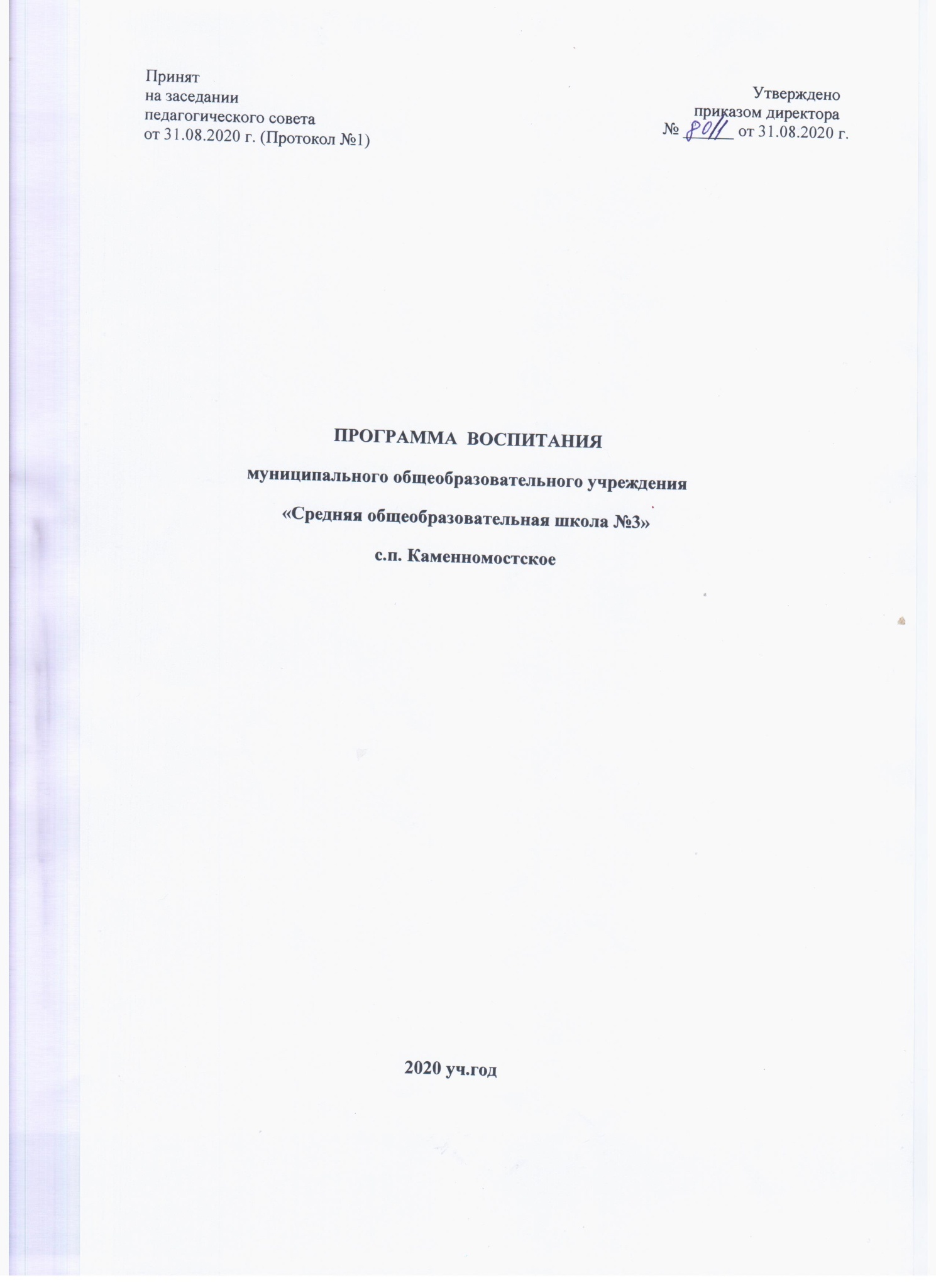 Паспорт программы1. Введение.1.1.Пояснительная запискаПрограмма воспитания и социализации составлена для обучающихся на уровнях начального общего, основного и среднего общего образования МКОУ «СОШ№3» с.п. Каменномостское (далее – Программа), построена на основе базовых национальных ценностей российского общества: патриотизм, социальная солидарность, гражданственность, семья, здоровье, труд и творчество, наука, традиционные религии России, искусство, природа, человечество. Она направлена на обеспечение духовно-нравственного развития и воспитания обучающихся, социализации и профессиональной ориентации, формирование экологической культуры, культуры здорового и безопасного образа жизни.Актуальность разработки  Программы  обусловлена    требованиями  ФГОС второго поколения, поскольку личность выпускника трактуется во ФГОС как активная, социализированная,   умеющая адаптироваться к изменяющимся общественным условиям. В связи с этим Программа предполагает деятельность, направленную на самореализацию личности школьника посредством интеграции различных форм социального партнерства, способствующих формированию навыков социальной адаптации, социализации, самореализации школьника.         Новизна Программы заключается в значительном расширении воспитательного пространства. Её ведущая содержательно-определяющая роль  заключается в создании социально-открытого уклада школьной жизни, основанного на  совместной деятельности МКОУ «СОШ№3» ,  социальных партнеров, семьи,  усилия которых направлены на формирование  национального воспитательного идеала – высоконравственного,  творческого,  компетентного гражданина России, принимающего судьбу Отчества как свою личную, осознающего ответственность за настоящее и будущее своей страны, укорененного в духовных и культурных традициях многонационального народа Российской Федерации.Программа воспитания и социализации призвана обеспечить ценностносмысловую определенность духовно-нравственного развития и воспитания личности обучающихся школы, позволит педагогам школы сконструировать и смоделировать воспитательное пространство личности, развернуть в социальном пространстве школы, создать основы взаимодействия школы с другими субъектами социализации – семьей, общественными организациями, религиозными объединениями, учреждениями дополнительного образования, культуры, спорта, средствами массовой информации.Социализация личности – сложное социальное явление, которое длится в течение всей жизни конкретного человека и которое рассматривается учеными как процесс, и отношение, и способ, и результат личностного развития человека в социуме, общении и деятельности. Успех социализации обучающегося будет зависеть, прежде всего, от того, насколько развиты нравственные качества и духовная культура личности. Задачи воспитания и социализации обучающихся классифицированы по направлениям, каждое из которых, будучи тесно связанным с другими, раскрывает особенности развития личности гражданина России. Программа воспитания и социализации обучающихся состоит из блоков:1 блок – программа духовно-нравственного развития и воспитания обучающихся; 2 блок  –  программа социализации обучающихся;3 блок  –  программа формирования экологической культуры, культуры здорового и безопасного образа жизни; 4 блок – программа профессиональной ориентации обучающихсяПрограмма направлена на: обеспечение духовно-нравственного развития и воспитания; освоение обучающимися социального опыта, основных социальных ролей, соответствующих ведущей деятельности данного возраста, норм и правил общественного поведения;  формирование готовности обучающихся к выбору направления своей профессиональной деятельности в соответствии с личными интересами, индивидуальными особенностями и способностями, с учетом потребностей рынка труда;  формирование и развитие знаний, установок, личностных ориентиров и норм здорового и безопасного образа жизни, с целью сохранения и укрепления физического, психологического и социального здоровья обучающихся, как одной из ценностных составляющих личности обучающегося и ориентированной на достижение планируемых результатов освоения основной образовательной программы;  формирование экологической культуры. Итак, условием для воспитания и социализации подростка является развитие общей культуры личности по всем вышеперечисленным направлениям, которые реализуются не изолированно, а проникают одно в другое, пересекаются и дополняют друг друга. 1.2. Нормативно-правовая база  для разработки ПрограммыКонституция РФ;Всеобщая декларация прав человека;Конвенция ООН о правах ребёнка;Закон РФ от 29.12. . № 273-ФЗ «Об образовании в РФ»;Закон РФ «Об основных гарантиях прав ребёнка»;Федеральный государственный образовательный стандарт основного общего образования;Государственная программа «Патриотическое воспитание граждан РФ на 2016-2020 годы» от 30.12.2015 г. №1493;Концепция духовно-нравственного развития и воспитания личности гражданина России;Устав МКОУ «СОШ№3»  и другие нормативные документы, касающиеся сфер образования и воспитания.1.3. Цель, задачи и ценностные ориентиры Программы В соответствии с Концепцией духовно-нравственного воспитания российских школьников современный национальный идеал личности, воспитанной в новой российской общеобразовательной школе, – это высоконравственный, творческий, компетентный гражданин России, принимающий судьбу Отечества как свою личную, осознающей ответственность за настоящее и будущее своей страны, укорененный в духовных и культурных традициях российского народа. Ориентируясь на этот воспитательный идеал и исходя из тех профессиональных ценностей, которые разделяет наш педагогический коллектив, мы сформулировали цель воспитания и социализации школьников. В качестве такой цели мы рассматриваем личностный рост ребенка, проявляющийся в приобретении им социально значимых знаний, в развитии его социально значимых отношений и в накоплении им опыта социально значимого действия. Цель также сформулирована с учетом анализа образовательной ситуации в школе, особенностей социума территории сельского поселения Приречное, потребностей, желания обучающихся, их родителей, педагогического коллектива.Приобретение ребенком социально значимых знаний поможет ему лучше ориентироваться в нормах и традициях окружающего его общества, понимать, на каких правилах строится жизнь нашего общества, что в нем считается нужным, верным и правильным, что в нем осуждается и табуируется, каковы социально одобряемые и неодобряемые формы поведения. Однако знание ребенком общественных норм и традиций вовсе не гарантирует его соответствующего поведения. Важно формировать в ребенке и определенные социально значимые отношения – позитивные отношения к базовым общественным ценностям. Но и этого не достаточно для полноценного духовно-нравственного развития личности. Ребенку важно приобрести в школе и опыт социально значимого действия, где он смог бы использовать на практике собственные знания и отношения. В единстве социально значимых знаний, отношений, опыта действий, приобретаемых ребенком в школе, и проявляется феномен его личностного роста. Конкретизируя эту общую цель применительно к ступени основного общего образования, мы выделяем в ней следующий приоритет, а именно формирование социально значимых отношений школьников, и прежде всего, позитивных отношений к таким ценностям как:  Указанные ценностные ориентиры лежат в основе организуемого в нашем образовательном учреждении процесса воспитания. Без этого аксиологического аспекта человеческой жизни трудно представить себе перспективы личностного роста ребенка. Ведь именно ценности во многом определяют цели нашего бытия в этом мире, наши поступки, нашу повседневную жизнь. Выделение данного приоритета в воспитании и социализации школьников, обучающихся на ступени основного общего образования, не случайно. Оно связано с особенностями детей этого  подросткового возраста: с их стремлением утвердить себя как личность в системе отношений, свойственных взрослому миру. В этом возрасте ребенок начинает проявлять больший интерес к другим людям, их взглядам, ценностям, поведению. В этом возрасте ребенок активнее начинает заявлять о своем мнении по многим волнующим взрослых проблемам. В этом возрасте особую значимость для него приобретает становление его собственной жизненной позиции. Предпосылками этому являются повышенный интерес к себе, своему внутреннему миру, развитие рефлексии и ответственности. Подростковый возраст, таким образом, наиболее сенситивен к усвоению социально значимых ценностей.Выделение в общей цели воспитания и социализации школьников приоритета формирования у них социально значимых отношений вовсе не означает игнорирования других составляющих этой цели и отказа от необходимости передачи подросткам новых социально значимых знаний и начального опыта социально значимых действий. Приоритет – это то, что принципиально важно для воспитания именно в основной школе, чему педагогам предстоит уделять особое внимание. Достижению поставленной цели воспитания и социализации школьников будет способствовать решение следующих основных задач: Задачи в области формирования личностной культуры:формирование способности к духовному развитию;укрепление нравственности;формирование основ морали;формирование основ нравственного самосознания личности (совести);принятие обучающимся базовых общенациональных ценностей, национальных и этнических духовных традиций;формирование эстетических потребностей, ценностей и чувств;формирование способности открыто выражать и отстаивать свою нравственно оправданную позицию, проявлять критичность к собственным намерениям, мыслям и поступкам;формирование способности к самостоятельным поступкам и действиям;развитие трудолюбия, способности к преодолению трудностей;осознание младшим школьником ценности человеческой жизни;формирование нравственного смысла учения.Задачи в области формирования социальной культуры:формирование основ российской гражданской идентичности;пробуждение веры в Россию, чувства личной ответственности за Отечество;формирование патриотизма и гражданской солидарности;развитие навыков организации и осуществления сотрудничества с педагогами, сверстниками, родителями, старшими детьми в решении общих проблем;укрепление доверия к другим людям;развитие доброжелательности и эмоциональной отзывчивости, понимания и сопереживания другим людям;становление гуманистических и демократических ценностных ориентаций;формирование осознанного и уважительного отношения к традиционным российским религиям, к вере и религиозным убеждениям;формирование основ культуры межэтнического общения, уважения к культурным, религиозным традициям, образу жизни представителей народов России.Задачи в области формирования семейной культуры:формирование отношения к семье как к основе российского общества;формирование у обучающихся почтительного отношения к родителям, осознанного, заботливого отношения к старшим и младшим;знакомство обучающихся с культурно-историческими и этническими традициями российской семьи.Таким образом, цель и задачи Программы воспитания и социализации обучающихся на ступени основного общего образования направлены на создание модели выпускника школы.1.4. Принципы и особенности  организации содержания  ПрограммыПрограмма воспитания и социализации обучающихся на ступени основного общего образования направлена на формирование морально-нравственного, личностно развивающего, социально открытого уклада школьной жизни.Уклад школьной жизни – это процесс формирования жизни обучающихся, организуемый педагогическим коллективом школы при активном и согласованном участии семьи, общественных организаций, учреждений дополнительного образования, культуры и спорта.В основе Программы воспитания и социализации обучающихся на ступени основного общего и организуемого в соответствии с ней уклада школьной жизни лежат перечисленные ниже принципы.Принцип гуманизации воспитания, который рассматривается как уважение прав, свобод и позиции человека, уважение права человека быть самим собой, предъявление человеку посильных и разумно сформулированных требований. Этот принцип предполагает ненасильственное формирование позитивных качеств, признание права личности на полный отказ от формирования тех качеств, которые по гуманитарным причинам противоречат его убеждениям.Принцип личностного подхода, который понимается как опора на личностные качества школьника, учет направленности личности, её ценностных ориентаций, жизненных планов, доминирующих мотивов деятельности и поведения.Принцип ориентации на идеал. Идеалы определяют смыслы воспитания, то, ради чего оно организуется. Идеалы сохраняются в традициях и служат основными ориентирами человеческой жизни, духовно-нравственного и социального развития личности. Аксиологический принцип. Принцип ориентации на идеал интегрирует социально-педагогическое пространство образовательного учреждения. Аксиологический принцип позволяет его дифференцировать, включить в него разные общественные субъекты. В пределах системы базовых национальных ценностей общественные субъекты могут оказывать школе содействие в формировании у обучающихся той или иной группы ценностей.Принцип следования нравственному примеру. Следование примеру – ведущий метод воспитания. Пример – это возможная модель выстраивания отношений подростка с другими людьми и с самим собой, образец ценностного выбора, совершённого значимым другим. Содержание учебного процесса, внеучебной и внешкольной деятельности должно быть наполнено примерами нравственного поведения. Принцип диалогического общения со значимыми другими. В формировании ценностей большую роль играет диалогическое общение подростка со сверстниками, родителями, учителем и другими значимыми взрослыми. Наличие значимого другого в воспитательном процессе делает возможным его организацию на диалогической основе. Диалог исходит из признания и безусловного уважения права воспитанника свободно выбирать и сознательно присваивать ту ценность, которую он полагает как истинную. Диалог не допускает сведения нравственного воспитания к морализаторству и монологической проповеди, но предусматривает его организацию средствами равноправного межсубъектного диалога. Выработка личностью собственной системы ценностей, поиски смысла жизни невозможны вне диалогического общения подростка со значимым другим.Принцип идентификации. Идентификация – устойчивое отождествление себя со значимым другим, стремление быть похожим на него. В подростковом возрасте идентификация является ведущим механизмом развития ценностно-смысловой сферы личности. Духовно-нравственное развитие личности подростка поддерживается примерами. Идентификация в сочетании со следованием нравственному примеру укрепляет совесть – нравственную рефлексию личности, мораль – способность подростка формулировать собственные нравственные обязательства, социальную ответственность – готовность личности поступать в соответствии с моралью и требовать этого от других.Принцип полисубъектности воспитания и социализации. В современных условиях процесс развития, воспитания и социализации личности имеет полисубъектный, многомерно-деятельностный характер. Подросток включён в различные виды социальной, информационной, коммуникативной активности, в содержании которых присутствуют разные, нередко противоречивые ценности и мировоззренческие установки. Эффективная организация воспитания и социализации современных подростков возможна при условии согласования  социально-педагогической деятельности различных общественных субъектов. При этом деятельность образовательного учреждения, педагогического коллектива школы в организации социально-педагогического партнёрства должна быть ведущей, определяющей ценности, содержание, формы и методы воспитания и социализации обучающихся в учебной, внеучебной, внешкольной, общественно значимой деятельности. Принцип связи воспитания с жизнью, трудом, согласно которому формирование личности человека находится в прямой зависимости от его деятельности, участия в многообразных общественных отношениях.Принцип единства воспитательного воздействия, согласно которому все субъекты воспитательного воздействия (школа, семья, общественность) должны предъявлять школьникам согласованные требования.Принцип системно-деятельностной организации воспитания. Интеграция содержания различных видов деятельности (развивающей, воспитывающей, ценностно ориентированной) обучающихся в рамках программы их духовно-нравственного развития и воспитания осуществляется на основе базовых национальных ценностей. Системно-деятельностная организация воспитания должна преодолевать изоляцию подростковых сообществ от мира старших и младших и обеспечивать их полноценную и своевременную социализацию. В социальном плане подростковый возраст представляет собой переход от зависимого детства к самостоятельной и ответственной взрослости.1.5. Механизмы реализации 1. Программный: краевые, муниципальные и школьные целевые программы по реализации Концепции. Разработка, принятие и реализация программ осуществляются в соответствии с учетом местных особенностей (с указанием конкретных видов работ по выполнению Программы, необходимых затрат по каждому мероприятию и источников их финансирования). Используются проектные подходы в деятельности школы, активно взаимодействующего с окружающей средой. Организуются творческие рабочие группы по реализации планов и программ воспитания детей и молодежи. 2. Информационный: Управление данными статистической отчетности, данными социологических мониторинговых исследований проблем в воспитании обучающихся, организация информационно-просветительской деятельности по пропаганде идей Концепции через средства массовой информации. Организация научно-практических конференций и семинаров по обмену и распространению передового педагогического опыта. 3. Методический: использование научного потенциала для организации и проведения исследований и прогнозирования процессов воспитания, ориентированного на различные возрастные, социальные, этнические категории обучающихся; проведение мониторинга, включая общественный мониторинг и общественный контроль, эффективности реализации Концепции, целевых программ общественных и иных негосударственных некоммерческих организаций, осуществляющих свою деятельность в области воспитания; на местном уровне – использование проектного подхода, игрового взаимодействия, конкурсных ситуаций, смотров, дискуссионных площадок, обучающих тренингов и других технологий, в которых главным условием является активная позиция школьников. 4. Организационный: объединение и координация действий всех учреждений, организаций, органов государственной власти, отдельных лиц, заинтересованных в воспитании подрастающего поколения.5. Политико-экономический: основной инструмент – разработка и принятие соответствующей законодательной и нормативно-методической базы через законодательные органы государственной власти всех уровней; направление финансовых и материальных ресурсов на реализацию приоритетных положений Концепции с привлечением средств бюджетов различного уровня; разработка системы внебюджетного финансирования.Ресурсное обеспечение воспитательного процесса:заместитель директора по ВР учитель ОБЖ библиотекарь  руководитель школьного музея учитель физкультуры медицинская сестра учитель музыки классные руководители В школе накапливаются учебно-исследовательские работы учеников, научно-методические работы учителей, материал по воспитательной работе в помощь классным руководителям по многим направлениям деятельности. Кабинеты, библиотека, музей, книжный фонд, спортзал, спортивная площадка, оснащенные оборудованием, – все это способствует всестороннему развитию личности в воспитательном процессе.Этапы реализации ПрограммыI этап – подготовительный   2019-2020 г.г. Аналитико-диагностическая деятельность. Поиск и коррекция инновационных технологий, форм, методов и способов воспитания с учетом личностно значимой модели образования. Изучение современных технологий новаторов, обобщение педагогического опыта классных  руководителей. Определение стратегии и тактики деятельности. II этап – практический    2020–2022 г.г. Апробация и использование в учебно-воспитательном процессе личностно-ориентированных технологий, приемов, методов и способов воспитания школьников, социальной и психолого-педагогической поддержки личности ребенка в процессе развития и раскрытия его индивидуальных особенностей. III этап – обобщающий    2023-2024 г. Обработка и интерпретация данных. Соотношение результатов реализации программы с поставленными целью и задачами. Определение перспектив и путей дальнейшего формирования воспитательной системы.2. Основное содержание Программы 2.1. Блок 1. Программа духовно-нравственного развития и воспитания обучающихся 2.1.1.Пояснительная запискаСодержание духовно-нравственного развития и воспитания отбирается на основании базовых национальных ценностей в логике реализации основных направлений.  Каждое направление представлено в виде модуля, который содержит цель, задачи, соответствующую систему базовых ценностей, особенности организации содержания (виды деятельности и формы занятий с обучающимися). Также в каждом модуле определены условия совместной деятельности школы с семьями обучающихся, с общественными учреждениями по духовно-нравственному развитию и воспитанию обучающихся, обозначены планируемые результаты, представлены схемы, отражающие пути реализации данного модуля.Программа духовно-нравственного развития, воспитания обучающихся реализуется по следующим направлениям:Воспитание гражданственности, патриотизма, уважения к правам, свободам и обязанностям человека.Воспитание нравственных чувств и этического сознания.Воспитание трудолюбия, творческого отношения к учению, труду, жизни;Формирование ценностного отношения к здоровью и здоровому образу жизни.Воспитание ценностного отношения к природе, окружающей среде.Воспитание ценностного отношения к прекрасному, формирование представлений об эстетических идеалах и ценностях.Духовно-нравственное развитие и воспитание строится с опорой на следующие виды деятельности:познавательную; игровую; творческую; спортивную; общественно-организаторскую;досуговую.Каждый модуль Программы отражает конкретное направление воспитательной работы.2.1.2. Модуль «Я – Гражданин».Направление 1. Воспитание гражданственности, патриотизма, уважения к правам, свободам и обязанностям человека.Цель модуля – проектирование педагогических условий для формирования гражданской идентичности школьников, воспитания как граждан и патриотов России.Задачи модуля: формировать, развивать у школьников в условиях реального общества следующие ценности, понятия, качества, установки, компетенции: о политическом устройстве Российского государства, его институтах, их роли в жизни общества, о его важнейших законах; о символах государства – Флаге, Гербе России; об институтах гражданского общества, о возможностях участия граждан в общественном управлении;о правах и обязанностях гражданина России;о правах и обязанностях, регламентированных Уставом школы, Правилами для обучающихся;интерес к общественным явлениям, понимание активной роли человека в обществе;ценностного отношения к своему национальному языку и культуре, как государственному, языку межнационального общения;о народах России, об их общей исторической судьбе, о единстве народов нашей страны;о национальных героях и важнейших событиях истории России и её народах;интерес к государственным праздникам и важнейшим событиям в жизни России;стремление активно участвовать в делах класса, школы, семьи, своего села, своей страны;любовь к школе, своей малой родине, району, краю, народу России;уважение к защитникам Отечества;умение отвечать за свои поступки;негативное отношение к нарушениям порядка в классе, дома, на улице, к невыполнению человеком своих обязанностей.Ценности:  любовь к России, своему народу, своему краю; служение Отечеству; правовое государство, гражданское общество; закон и правопорядок; поликультурный мир; свобода личная и национальная; доверие к людям.Основные направления воспитательной работы:Воспитание чувства патриотизма, сопричастности к героической истории РФ.Формирование у подрастающего поколения верности Родине, готовности служению Отечеству и его вооруженной защите.Формирование гражданского отношения к Отечеству.Воспитание верности духовным традициям России.Развитие общественной активности, воспитание сознательного отношения к народному достоянию, уважения к национальным традициям. Сохранение школьных традиций.Виды деятельности:Изучают Конституцию РФ, получают знания об основных правах и обязанностях граждан России, о политическом устройстве государства, его институтах, их роли в жизни общества, о символах государства и школы.Знакомятся с героическими страницами истории России, жизнью замечательных людей, явивших примеры гражданского служения, исполнения патриотического долга.Знакомятся с историей и культурой родного края, народным творчеством, этнокультурными традициями, фольклором, особенностями быта народов России.Знакомятся с важнейшими событиями в истории нашей страны.Знакомятся с деятельностью общественных организаций патриотической и гражданской направленности, участвуют в социальных проектах и мероприятиях.Участвуют в беседах о подвигах Российской армии, защитниках Отечества, в проведении игр военно-патриотического содержания, встречах с ветеранами и военнослужащими.Получают опыт межкультурной коммуникации с детьми и взрослыми – представителями разных народов России.Ключевые дела:День народного единстваКлассные часы, посвященные Международному Дню толерантностиМесячник права «Я – человек, я – гражданин!»Конкурс инсценированной военно-патриотической песниМесячник гражданско-патриотического воспитанияУроки мужества, встречи с ветеранами Великой Отечественной войны, воинами-интернационалистамиАкция «Ветеран живет рядом» (поздравление ветеранов Великой Отечественной войны и ветеранов  труда, учителей-ветеранов педагогического труда)Мероприятия, посвящённые Дню ПобедыКлассные часы и мероприятия по краеведениюЭкскурсии в музей школыДень РоссииИнтеллектуальные игрыДеятельность школьного музеяДеятельность органов ученического самоуправленияУчастие в муниципальных, краевых и всероссийских конкурсах правовой, патриотической и краеведческой направленностиСовместная педагогическая деятельность семьи и школы:организация встреч учащихся школы  с родителями-военнослужащими;посещение семей, в которых есть (или были) ветераны войны;привлечение родителей к подготовке и проведению праздников, мероприятий;изучение семейных традиций;организация и проведение семейных встреч, конкурсов и викторин;организация совместных экскурсий;совместные проекты.Пути реализации модуля «Я – Гражданин»Планируемые результаты:1.В школе ведётся работа по гражданско-патриотическому и правовому воспитанию, которая способствует осознанию у детей чувства принадлежности к судьбе своего Отечества, ответственных за себя и окружающую действительность, готовых и способных строить жизнь, достойную современного человека.2.В школе формируется личность, осознающая себя частью общества и гражданином своего Отечества, овладевающая следующими компетенциями:ценностное отношение к России, своему народу, своему краю, отечественному культурно-историческому наследию, государственной символике, законам Российской Федерации, родному языку, народным традициям, старшему поколению;знания об институтах гражданского общества, о государственном устройстве и социальной структуре российского общества, наиболее значимых страницах истории страны, родного края, истории школы, об этнических традициях и культурном достоянии своего края, о примерах исполнения гражданского и патриотического долга;опыт постижения ценностей гражданского общества, национальной истории и культуры;опыт ролевого взаимодействия и реализации гражданской, патриотической позиции;опыт социальной и межкультурной коммуникации;знания о правах и обязанностях человека, гражданина, семьянина, товарища.МониторингМетодика «Патриотизм и как я его понимаю». Методики А.Н.Капустиной и М.И.Шиловой (изучение уровня воспитанности обучающихся). Адаптированный вариант методики М.Рокича для исследования ценностных ориентаций школьников2.1.3.Модуль «Я – Человек»Направление 2: Воспитание нравственных чувств и этического сознания.Цель модуля – проектирование педагогических условий для воспитания нравственных чувств, убеждений, этического сознания школьников.Задачи модуля: формирование, развитие у школьников следующих ценностей, понятий, качеств, психологических установок, компетенций:первоначальные представления о базовых национальных российских ценностях;различие хороших и плохих поступков;представления о правилах поведения в школе, дома, на улице, в общественных местах, на природе;элементарные представления о религиозной картине мира, роли традиционных религий в развитии Российского государства, в истории и культуре нашей страны;уважительное отношение к родителям, старшим, доброжелательное отношение к сверстникам и младшим;установление дружеских взаимоотношений в коллективе, основанных на взаимопомощи и взаимной поддержке;бережное, гуманное отношение ко всему живому;знание  правил  вежливого поведения,  культуры речи;  умение пользоваться «волшебными» словами;  быть опрятным, чистым, аккуратным;стремление избегать плохих поступков, не капризничать, не быть упрямым, умение признаться в плохом поступке и проанализировать его;представления о возможном негативном влиянии на морально-психологическое состояние человека компьютерных игр, кино, телевизионных передач, рекламы;отрицательное отношение к аморальным поступкам, грубости, оскорбительным словам и действиям, в том числе в содержании художественных фильмов и телевизионных передач.Ценности: нравственный выбор; жизнь и смысл жизни; справедливость; милосердие; честь, достоинство; свобода совести и вероисповедания; толерантность, представление о светской этике, вере, духовности;  духовно-нравственное развитие личности.Основные направления работы:Формирование духовно-нравственных ориентиров.Формирование гражданского отношения к себе.Воспитание сознательной дисциплины и культуры поведения, ответственности и исполнительности.Формирование потребности самообразования, самовоспитания своих морально-волевых качеств.Развитие самосовершенствования личности.Виды деятельности:Знакомятся с конкретными примерами высоконравственных отношений людей, участвуют в подготовке и проведении бесед.Участвуют в общественно полезном труде в помощь школе, селу, родному краю.Принимают добровольное участие в делах благотворительности, милосердия, в оказании помощи нуждающимся, заботе о животных, живых существах, природе.Расширяют положительный опыт общения со сверстниками противоположного пола в учёбе, общественной работе, отдыхе, спорте, активно участвуют в подготовке и проведении бесед о дружбе, любви, нравственных отношениях.Получают системные представления о нравственных взаимоотношениях в семье, расширяют опыт позитивного взаимодействия в семье (в процессе проведения бесед о семье, о родителях и прародителях, открытых семейных праздников, выполнения и презентации совместно с родителями творческих проектов, проведения других мероприятий, раскрывающих историю семьи, воспитывающих уважение к старшему поколению, укрепляющих преемственность между поколениями).Ключевые дела:День ЗнанийДень пожилого человекаДень УчителяДень материДень семьиПраздники   посвящения в первоклассники, старшеклассникиКТД «Новогодний праздник», «Осенний бал»Мероприятия ко  Дню защитника ОтечестваПраздничные мероприятия, посвященные 8 мартаВечера встреч с выпускниками школыБеседы, классные часы с обучающимися: «Правила поведения», «Как не стать жертвой преступления, мошенничества» и т.д.Организация деятельности органа ученического самоуправленияВовлечение учащихся в детские объединения, секции, клубы по интересамЭкскурсии, походыПраздник «За честь школы»Совместная педагогическая деятельность семьи и школы:оформление информационных стендов;тематические общешкольные  родительские собрания;участие родителей в работе наблюдательного  совета школы;организация и проведение совместных праздников, экскурсионных походов, посещение театров, музеев:Осенняя ярмарка;День Учителя;День матери;День Республики;участие родителей в конкурсах, акциях, проводимых в школе;индивидуальные консультации (социальная, педагогическая и медицинская помощь);изучение мотивов и потребностей родителей.Пути реализации модуля «Я – Человек»Планируемые результаты:знания о моральных нормах и правилах нравственного поведения, в том числе об этических нормах взаимоотношений в семье, между поколениями;нравственно-этический опыт взаимодействия со сверстниками, старшими и младшими детьми, взрослыми в соответствии с общепринятыми нравственными нормами;неравнодушие к жизненным проблемам других людей, сочувствие к человеку, находящемуся в трудной ситуации;способность эмоционально реагировать на негативные проявления в детском обществе и обществе в целом, анализировать нравственную сторону своих поступков и поступков других людей;уважительное отношение к родителям (законным представителям), к старшим, заботливое отношение к младшим;знание традиций своей семьи и школы, бережное отношение к ним.Формируемые компетенции:умение сочетать личные и общественные интересы, дорожить своей честью, честью своей семьи; понимание отношений ответственной зависимости людей друг от друга, установление дружеских взаимоотношений в коллективе, основанной на взаимопомощи и взаимной поддержки; личное совершенство человека как совокупность морально-этических знаний и умений определять и оценивать свое поведение, основываясь на моральных нормах и этических понятиях, соответствующих гуманистическим и демократическим ценностям; понимание значения религиозных идеалов в жизни человека и общества, роли традиционных религий в развитии Российского государства, в истории и культуре нашей страны, общие представления о религиозной картине мира.МониторингТест Н.Е. Щурковой «Размышляем о жизненном опыте». Методика С.М. Петровой «Пословицы». Методика «Ситуация свободного выбора». Метод ранжирования. Методика «Репка». Методики А.Н. Капустиной и М.И. Шиловой (изучение уровня воспитанности обучающихся)2.1.4.Модуль «Я и труд»Направление 3. Воспитание трудолюбия, творческого отношения к учению, труду, жизни и выбору будущей профессии.Цель: проектирование педагогических условий для воспитания трудолюбия, сознательного, творческого отношения к образованию, труду и жизни, подготовка к сознательному выбору профессии.Задачи: формирование, развитие у школьников следующих ценностей, понятий, качеств, психологических установок, компетенций:о нравственных основах учебы, ведущей роли образования, труда и значении творчества в жизни человека и общества; осознание важности непрерывного образования и самообразования в течение всей жизни;уважение к труду и творчеству старших и сверстников; знание и уважение трудовых традиций своей семьи, трудовых подвигов старших поколений;об основных профессиях;ценностного отношения к учебе как виду творческой деятельности;умение планировать трудовую деятельность, рационально использовать время, информацию и материальные ресурсы, соблюдать порядок на рабочем месте, осуществлять коллективную работу, в том числе при разработке и реализации учебных и учебно-трудовых проектов;готовность к выбору профиля обучения на следующей ступени образования или профессиональному выбору в случае перехода в систему профессионального образования (умение ориентироваться на рынке труда, в мире профессий, в системе профессионального образования, соотносить свои интересы и возможности с профессиональной перспективой, получать дополнительные знания и умения, необходимые для профильного или профессионального образования);бережное отношение к результатам своего труда, труда других людей, к школьному имуществу, учебникам, личным вещам; поддержание чистоты и порядка в классе и школе; готовность содействовать в благоустройстве школы и её ближайшего окружения;общее знакомство с трудовым законодательством;умение проявлять дисциплинированность, последовательность и настойчивость в выполнении учебных и учебно-трудовых заданий;отрицательное отношение к лени, безответственности и пассивности в образовании и труде.Ценности: уважение к труду и людям труда; научное знание, стремление к познанию и истине, нравственный смысл учения и самообразования, интеллектуальное развитие личности; нравственный смысл труда, творчество и созидание; целеустремленность и настойчивость, бережливость, выбор профессии; трудовые традиции своей семьи; планирование трудовой деятельности.Основные направления воспитательной работы:Формирование у учащихся осознания принадлежности к школьному коллективу.Формирование стремления к сочетанию личных и общественных интересов, к созданию атмосферы подлинного товарищества и дружбы в коллективе.Воспитание сознательного отношения к учебе, труду.Развитие познавательной активности, участия в общешкольных мероприятиях.Формирование готовности школьников к сознательному выбору профессии.Виды деятельности:В процессе изучения учебных дисциплин и проведения внеурочных мероприятий учащиеся получают первоначальные представления о роли знаний, труда и значении творчества в жизни человека и общества.Участвуют в научно-исследовательской и проектной деятельности.Участвуют в олимпиадах по учебным предметам и интеллектуальных конкурсах.Участвуют в экскурсиях на промышленные и сельскохозяйственные предприятия, в учреждения культуры и т.п., в ходе которых знакомятся с различными видами труда, с различными профессиями.Знакомятся с профессиональной деятельностью и жизненным путём своих родителей и прародителей, участвуют в организации и проведении презентаций «Труд нашей семьи».Участвуют в различных видах общественно полезной деятельности на базе школы и взаимодействующих с ней учреждений. Участвуют во встречах и беседах с выпускниками своей школы, знакомятся с биографиями выпускников, показавших достойные примеры высокого профессионализма, творческого отношения к труду и жизни.Учатся творчески и критически работать с информацией. Ключевые дела:Школьная  научно-практическая конференцияСубботники по благоустройству территории школыМастерская «Деда Мороза»Оформление класса и школы  к праздничным мероприятиям;Экскурсии на ООО конезавод «Малкинский», сельского  поселения Каменномостское, города НальчикаКонкурсные, познавательно-развлекательные, сюжетно-ролевые и коллективно-творческие мероприятияКлассные часы по профориентацииПосещение Центра занятости, Ярмарок, диагностика профессиональных предпочтений учащихсяПроектная деятельность, конкурс социальных проектовКонкурс «Ученик года» Проведение генеральных уборок в классах и кабинетахПредметные недели, декадыПредметные олимпиады, МарафоныВстречи с представителями учебных заведений и выпускниками школыВыставки детского декоративно-прикладного творчестваВовлечение учащихся в детские объединения, секции, клубы по интересам.Совместная педагогическая деятельность семьи и школы:участие родителей в Ярмарке профессий;организация экскурсий на производственные предприятия с привлечением родителей;организация встреч-бесед с родителями – людьми различных профессий, прославившихся своим трудом, его результатами;участие в коллективно-творческих делах по подготовке трудовых праздников;проведение родительских собраний;участие родителей в субботниках  по благоустройству территории школыПланируемые результаты:Ценностное отношение к труду и творчеству, человеку труда, трудовым достижениям России и человечества, трудолюбие.Ценностное и творческое отношение к учебному труду.Знания о различных профессиях.Навыки трудового творческого сотрудничества со сверстниками, взрослыми.Осознание приоритета нравственных основ труда, творчества, создания нового.Опыт участия в различных видах общественно полезной и личностно значимой деятельности.Потребности и умения выражать себя в различных доступных и наиболее привлекательных для ребенка видах творческой деятельности.Мотивация к самореализации в социальном творчестве, познавательной и практической, общественно полезной деятельности.Пути реализации модуля «Я и труд»Формируемые компетенции: приобретение умений и навыков сотрудничества, ролевого взаимодействия с людьми разного возраста в учебно-трудовой деятельности; умение творчески и критически работать с информацией: целенаправленный сбор информации, ее структурирование, анализ и обобщение из разных источников. Мониторинг Методика «Акт добровольцев» Методика «Пословицы о труде» Методика «Познавательные потребности» Методика «Самооценка мотивов учебной деятельности» Методики А.Н. Капустиной и М.И. Шиловой (изучение уровня воспитанности обучающихся) Методика определения общественной активности учащихся. 2.1.5.Модуль «Я и здоровье»Направление 4. Формирование ценностного отношения к семье, здоровью и здоровому образу жизни.Цель: формирование у детей и их родителей ответственного отношения к здоровому образу жизни, сохранение и укрепление здоровья для детей школьного возраста, пропаганда физической культуры, спорта, туризма в семье. Задачи:получение знаний о здоровом образе жизни и опасностях, угрожающих здоровью людей;овладение комплексами упражнений, разнообразными навыками двигательной активности, спортивных игр, а также понимание их смысла, значения для укрепления здоровья;понимание устройства человеческого организма, способы сбережения здоровья;влияние слова на физическое и психологическое состояние человека («слово может убить, слово может спасти»);получение опыта укрепления и сбережения здоровья в процессе учебной работы;осмысленное чередование умственной и физической активности в процессе учёбы;регулярность безопасных физических упражнений, игр на уроках физической культуры, на перемене;опыт ограждения своего здоровья и здоровья близких людей от вредных факторов окружающей среды;соблюдение правил личной гигиены, чистоты тела и одежды, корректная помощь в этом младшим, нуждающимся в помощи;составление и следование здоровьесберегающему режиму дня – учёбы, труда и отдыха;отказ от вредящих здоровью продуктов питания, стремление следовать экологически безопасным правилам в питании, ознакомление с ними своих близких; интерес к прогулкам на природе, подвижным играм, участию в спортивных соревнованиях, туристическим походам, занятиям в спортивных секциях, военизированным играм;негативное отношение к курению, употреблению алкогольных напитков, наркотиков и других психоактивных веществ (ПАВ);отрицательное отношение к лицам и организациям, пропагандирующим курение и пьянство, распространяющим наркотики и другие ПАВ.Ценности: здоровье физическое и стремление к ЗОЖ; здоровье нравственное и социально-психологическое; забота о старших и младших.Основные направления работы:Создание условий для сохранения физического, психического, духовного и нравственного здоровья обучающихся.Воспитание негативного отношения к вредным привычкам.Пропаганда физической культуры и здорового образа жизни.Виды деятельности:Получают представления о здоровье, здоровом образе жизни, природных возможностях человеческого организма. Участвуют в пропаганде экологически сообразного здорового образа жизни: проводят беседы, тематические игры, театрализованные представления для младших школьников, сверстников, населения. Просматривают и обсуждают фильмы, посвящённые разным формам оздоровления.Участвуют в проведении школьных спартакиад, эстафет, экологических и туристических слётов, экологических лагерей, походов по родному краю. Ведут краеведческую, поисковую, экологическую работу в местных и дальних туристических походах и экскурсиях, путешествиях и экспедициях.Составляют правильный режим занятий физической культурой, спортом, туризмом, рацион здорового питания, режим дня, учёбы и отдыха с учётом экологических факторов окружающей среды и контролируют их выполнение в различных формах мониторинга.Учатся оказывать первую доврачебную помощь пострадавшим.Получают представление о возможном негативном влиянии компьютерных игр, телевидения, рекламы на здоровье человека (в рамках бесед с педагогами, школьными психологами, медицинскими работниками, родителями).Приобретают навык противостояния негативному влиянию сверстников и взрослых на формирование вредных для здоровья привычек, зависимости от ПАВ (научиться говорить «нет») (в ходе дискуссий, тренингов, ролевых игр, обсуждения видеосюжетов и др.).Разрабатывают и реализуют учебно-исследовательские и просветительские проекты по направлениям: здоровье, ресурсосбережение, экология и др.Ключевые дела День здоровья День защиты детейМесячник безопасности;Система профилактических мер по ПДД и ОБЖСпортивные мероприятия, встречи, походыПросмотр фильмов о здоровом образе жизниБеседы медицинского работника с обучающимися «Здоровый образ жизни», «Профилактика простудных заболеваний» и т.д.;Участие в массовых мероприятиях «День памяти жертв ДТП» «Акция «Внимание – дети!» по профилактике дорожно-транспортного травматизма;Мероприятия, посвященные Всемирному дню борьбы со СПИДомВовлечение учащихся в детские объединения, секции, клубы по интересам«Безопасное колесо»Тематические классные часы на тему здоровьяКонкурсы рисунков, эссеСовместная педагогическая деятельность семьи и школы:родительские собрания по профилактике табакокурения, наркомании, сквернословия, детского дорожно-транспортного травматизма;беседы на тему: информационной безопасности и духовного здоровья детей; укрепления детско-родительских отношений, профилактики внутрисемейных конфликтов, создание безопасной и благоприятной обстановки в семье; безопасности детей в лесу, на водоемах и т.д.;распространение буклетов для родителей по вопросам воспитания ЗОЖ;консультации психолога, учителей физической культуры по вопросам здоровьесбережения обучающихся;совместный праздник для детей и родителей «Мама, папа, я – спортивная семья» и др.Пути реализации модуля «Я  и здоровье»Планируемые результаты:В школе создана среда, способствующая повышению уровня физического, психического и социального здоровья обучающихся; соблюдается оптимальный режим учебного труда и активного отдыха детей. Дети, родители и педагоги осознанно относятся к своему здоровью как основному фактору успеха на последующих этапах жизни в современном гражданском обществе. Формируемые компетенции:ценностное отношение к своему здоровью, здоровью близких и окружающих людей;знания о взаимной обусловленности физического, нравственного, психологического, психического и социально-психологического здоровья человека, о важности морали и нравственности в сохранении здоровья человека;личный опыт здоровьесберегающей деятельности;знания о роли физической культуры и спорта для здоровья человека, его образования, труда и творчества;знания о возможном негативном влиянии компьютерных игр, телевидения, рекламы на здоровье человека.МониторингМодель комплексной оценки показателей здоровья обучающихся. Критерии показателей здоровья обучающихся. Анкета для родителей обучающихся.2.1.6. Модуль «Я и природа»Направление 5. Воспитание ценностного отношения к природе, окружающей среде.Цель модуля – проектирование педагогических условий для формирования экологической культуры.Задачи модуля:развитие интереса к природе, природным явлениям и формам жизни, понимание активной роли человека в природе;ценностное отношение к природе и всем формам жизни;элементарный опыт природоохранительной деятельности;бережное отношение к растениям и животным;Ценности: родная земля, заповедная природа, планета Земля, экологическое сознание, ценностное отношение к природе и окружающей среде, традиции этического отношения к природе и культуре народов России, зависимость здоровья человека от экологической культурыОсновные направления работы:Воспитание понимания взаимосвязей между человеком, обществом, природой.Воспитание гуманистического отношения к людям.Формирование эстетического отношения учащихся к окружающей среде и труду как источнику радости и творчества людей.Воспитание экологической  грамотности.Виды деятельности:Получают  представления о неразрывной связи экологической культуры человека и его здоровья.Участвуют в пропаганде экологически сообразного здорового образа жизни.Участвуют в проведении школьных экологических лагерей, походов по родному краю. Ведут экологическую работу в местных и дальних туристических походах и экскурсиях, путешествиях и экспедициях.Участвуют в практической природоохранительной деятельности, в создании и реализации коллективных природоохранных проектов.Проводят школьный экологический мониторинг, включающий:наблюдения за состоянием окружающей среды своей местности, школы, своего жилища;мониторинг состояния водной и воздушной  среды в своём жилище, школе, населённом пункте; выявление источников загрязнения почвы, воды и воздуха, состава и интенсивности загрязнений, определение причин загрязнения.Разрабатывают и реализуют учебно-исследовательские и просветительские проекты по направлениям: экология и ресурсосбережение, экология и бизнес и др. Ключевые дела:Тематические классные часы, посвященные проблемам экологииОрганизация экскурсий по историческим и природным  местам краяПосещение историко-краеведческого музея  в г.НальчикКлассные часы по экологииОрганизация и проведение походов выходного дняУчастие в экологических конкурсахУчастие в муниципальных, краевых конкурсах проектно-исследовательских работ по экологии, биологии;Вовлечение учащихся в детские объединения, секции, клубы по интересам.Акции по экологической очистке территорийСовместная педагогическая деятельность семьи и школы:тематические классные родительские собрания;привлечение родителей для совместной работы во внеурочное время;совместные проекты с родителями;участие родителей в субботниках по благоустройству территории.Пути реализации модуля «Я и природа»Планируемые результаты:Ценностное отношение к природе.Опыт эстетического, эмоционально-нравственного отношения к природе.Знания о традициях нравственно-этического отношения к природе в культуре народов России, нормах экологической этики.Опыт участия в природоохранной деятельности в школе, на пришкольном участке, по месту жительства.Личный опыт участия в экологических инициативах, проектах.Формируемые компетенции: приобретение начального опыта участия в пропаганде экологически целесообразного поведения, в создании экологически безопасного уклада школьной жизни; умение придавать экологическую направленность любой деятельности, проекту; демонстрировать экологическое мышление и экологическую грамотность в разных формах деятельности. Мониторинг Тест «Отношение к природе». Методики А.Н. Капустиной и М.И. Шиловой (изучение уровня воспитанности обучающихся).2.1.7. Модуль «Я и культура»Направление 6. Воспитание ценностного отношения к прекрасному, формирование представлений об эстетических идеалах и ценностях.Цель модуля – проектирование педагогических условий для воспитания ценностного отношения к прекрасному, формирования основ эстетической культуры.Задачи модуля: формировать, развивать у школьников следующие ценности, понятия, качества, психологические установки, компетенции:о душевной и физической красоте человека;формирование эстетических идеалов, чувства прекрасного; умение видеть красоту природы, труда и творчества;интерес к чтению, произведениям искусства, детским спектаклям, концертам, выставкам, музыке;интерес к занятиям художественным творчеством;стремление к опрятному внешнему виду;отрицательное отношение к некрасивым поступкам и неряшливости.представление об искусстве народов России.Ценности: красота, гармония, духовный мир человека, самовыражение личности в творчестве и искусстве, эстетическое развитие личности, искусство народов России.Основные направления работы:Раскрытие духовных основ отечественной культуры.Воспитание у школьников чувства прекрасного, развитие творческого мышления, художественных способностей.Формирование эстетических вкусов, идеалов.Формирование понимания значимости искусства в жизни каждого гражданина.Формирование культуры общения, поведения, эстетического участия в мероприятиях.Виды деятельности:Получают представления об эстетических идеалах и художественных ценностях культур народов России. Знакомятся с эстетическими идеалами, традициями художественной культуры родного края, с фольклором и народными художественными промыслами.Знакомятся с местными мастерами прикладного искусства, наблюдают за их работой, участвуют в беседах, обсуждают прочитанные книги, художественные фильмы, телевизионные передачи, компьютерные игры на предмет их этического и эстетического содержания.Получают опыт самореализации в различных видах творческой деятельности. Участвуют вместе с родителями в проведении выставок семейного художественного творчества, музыкальных вечеров, в экскурсионно-краеведческой деятельности, реализации культурно-досуговых программ. Участвуют в оформлении класса и школы, озеленении пришкольного участка, стремятся внести красоту в домашний быт.Ключевые дела:День знанийВыполнение творческих заданий по разным предметамПосещение учреждений культурыКТД эстетической направленностиПоследний звонокОрганизация экскурсий по историческим местам родного краяУчастие в творческих конкурсах, проектах, выставках декоративно-прикладного творчестваПроведение тематических классных часовКонкурсы чтецовКонкурсы рисунковВыставки декоративно-прикладного творчестваВовлечение учащихся в детские объединения, секции, клубы по интересам.Совместная педагогическая деятельность семьи и школы:участие в коллективно-творческих делах;совместные проекты;привлечение родителей к подготовке и проведению праздников, мероприятий;организация и проведение семейных встреч, конкурсов и викторин;организация экскурсий по историческим местам родного края;совместные посещения с родителями театров, музеев;участие родителей в конкурсах, акциях, проводимых в школе;участие в художественном оформлении классов, школы к праздникам, мероприятиям.Планируемые результаты:Умения видеть красоту в окружающем мире.Умения видеть красоту в поведении, поступках людей.Знания об эстетических и художественных ценностях отечественной культуры.Опыт эмоционального постижения народного творчества, этнокультурных традиций, фольклора народов России.Опыт эстетических переживаний, наблюдений эстетических объектов в природе и социуме, эстетического отношения к окружающему миру и самому себе.Опыт самореализации в различных видах творческой деятельности, формирование потребности и умения выражать себя в доступных видах творчества.Мотивация к реализации эстетических ценностей в пространстве образовательного учреждения и семьи.Пути реализации модуля «Я и культура»Формируемые компетенции: ценностное отношение к прекрасному; опыт самореализации в различных видах творческой деятельности, формирование потребности и умения выражать себя в доступных видах творчества; МониторингОпросник Джонсона (диагностика креативности).Методика диагностики уровня творческой активности учащихся. Метод экспертной оценки педагогов дополнительного образования. Педагогическое наблюдение. Методика А.Н. Капустиной и М.И. Шиловой (изучение уровня воспитанности обучающихся).Все направления дополняют друг друга и обеспечивают развитие личности на основе отечественных духовных, нравственных и культурных традиций.2.1.8. Модуль «Я и СемьЯ»Совместная деятельность школы и семьиПедагогическая культура родителей – один из самых действенных факторов духовно-нравственного развития, воспитания и социализации младших школьников. Уклад семейной жизни представляет собой один из важнейших компонентов нравственного уклада жизни обучающегося. В силу этого повышение педагогической культуры родителей необходимо рассматривать как одно из важнейших направлений воспитания и социализации школьников.Цель: повышение педагогической культуры родителей (законных представителей)Задачи:создать условия для активного и полезного взаимодействия школы и семьи по вопросам воспитания учащихся;позитивно влиять на формирование у детей и родителей позитивных семейных ценностей;преодолевать негативные тенденции в воспитании учащихся в отдельных семьях, привлекать с целью помощи и поддержки соответствующие организации;способствовать демонстрации положительного опыта воспитания детей в семье;создавать условия для духовного общения детей и родителей;создать систему целенаправленной работы для психолого-педагогического просвещения родителей и совместного проведения досуга детей и родителей.Система работы школы по повышению педагогической культуры родителей (законных представителей) в обеспечении духовно-нравственного развития и воспитания младших школьников основана на следующих  принципах:совместная педагогическая деятельность семьи и школы, в том числе в определении основных направлений, ценностей и приоритетов деятельности школы по духовно-нравственному развитию и воспитанию младших школьников, в разработке содержания и реализации программ духовно-нравственного развития и воспитания обучающихся, оценке эффективности этих программ;сочетание педагогического просвещения с педагогическим самообразованием родителей;педагогическое внимание, уважение и требовательность к родителям;поддержка и индивидуальное сопровождение становления и развития педагогической культуры каждого из родителей;содействие родителям в решении индивидуальных проблем воспитания детей;опора на положительный опыт семейного воспитания.Содержание работы:Изучение взаимоотношений детей и родителей, атмосферы в семьях учащихся.Сотрудничество с общественными и правовыми организациями с целью сохранения физического и психического здоровья и благополучия каждого ребёнка в семье.Создание благоприятной атмосферы общения, направленной на преодоление конфликтных ситуаций в процессе воспитания учащихся в системе «учитель – ученик – родитель».Удовлетворение потребностей родителей в консультативной помощи психолого-социальной службы школы.Разностороннее просвещение родителей по вопросам психологии и педагогики, воспитания учащихся, использование активных форм просветительской деятельности.Организация проведения совместного досуга родителей и учащихся;Создание благоприятной атмосферы общения, направленной на преодоление конфликтных ситуаций в системе «учитель – ученик - родитель».Привлечение родителей к активному участию в жизни школы, формированию внутренней политики школьной жизни.Демонстрация достижений родителей в воспитании детей, положительного опыта семейного воспитания.Поощрение родителей, активно участвующих в жизни школы.Формы работы:Родительские собрания, посещение семей учащихсяАнкетирование Тематические классные часы, посвящённые истории рода и семьиСемейные праздникиСпортивные состязания с участием бабушек, дедушек, отцов и матерейКалендарные праздники – День Матери, 8 марта, 23 февраля, 1 сентября, День учителя и т.д.Тренинги родительского взаимодействия, индивидуальные и групповые консультации, беседы с детьми и родителямиПоходы выходного дня, экскурсии, викторины, родительско-ученических и семейных командДни творчества, дни открытых дверейРодительские чтенияКонференцииУроки семейной любви Школа родительского активаРабота родительского клубаОжидаемые результаты: 1.Возрождение традиций семейного воспитания, утверждения здорового образа жизни.2.Повышение психолого-педагогической компетентности родителей в семейном воспитании, получение ими практических навыков.3.Активное и широкое включение родителей в образовательный и воспитательный процесс:создание приоритета родительского воспитания;установление партнерских отношений педагогов, родителей, детей;организация психолого-педагогического просвещения родителей;изучение и внедрение лучшего в школе опыта семейного воспитания;получение характеристики микроклимата семьи, что обеспечит поиск взаимодействия семьи школы, необходимого для быстрого нахождения средств квалифицированной помощи.4.Уменьшение факторов риска, приводящих к безнадзорности, правонарушениям и злоупотреблению психоактивными веществами в подростковой среде.5.Включение семьи в воспитательный процесс.6.Привлечение родителей к досуговой деятельности.7.Организация совместного досуга детей и родителей.8.Пропаганда ЗОЖ: внедрение здоровьесберегающих технологий, формирующие позитивные установки на ЗОЖ; организация активных форм развития и сохранения физического здоровья детей.Мониторинг: Методика Е. Н. Степановой для исследования удовлетворенности педагогов и родителей жизнедеятельностью в образовательном учреждении.2.2. Блок  2.  Программа социализации обучающихся2.2.1.Пояснительная запискаПрограмма социализации обучающихся разработана с учетом Требований к результатам освоения основных образовательных программ общего образования, Концепции духовно-нравственного воспитания и развития, программы формирования и развития универсальных учебных действий. Обеспечена преемственность с программой духовно-нравственного развития и воспитания обучающихся начального общего образования, а также согласованность с программой духовно-нравственного развития и воспитания обучающихся на основном и среднем общем образовании.Программа социализации обучающихся учитывает возрастные особенности обучающихся и основные жизненные задачи возраста, отечественные воспитательные традиции, базовые российские ценности, с учетом современных социокультурных условий развития детства в современной России.2.2.2. Цели и задачи социализации обучающихсяЦелями социализации обучающихся, исходя  из приоритета личности перед группой и коллективом, являются:  обогащение и совершенствование человеческой сущности подростков посредством  социально-педагогической и социально-культурной поддержки их собственных усилий, направленных на  обретение  своей личностной, гражданской и социокультурной идентичности; обретение воспитанниками способности  операционально владеть набором программ деятельности и поведения, характерных для актуальной социокультурной традиции и перспектив ее развития, а также усвоение (интериоризация) ими тех знаний, ценностей и норм, которые эти традиции выражают.   Задачей  социализации обучающихся выступают развитие их способности:согласовывать самооценки и притязания с возможностями их  реализации в  наличной  социальной среде;  уметь создавать социально-приемлемые  условия для такой реализации.2.2.3.Этапы организации социализации обучающихся, совместной деятельности образовательного учреждения с предприятиями, общественными организациями, системой дополнительного образования, иными социальными субъектами Организация социальной деятельности обучающихся исходит из того, что социальные ожидания подростков связаны с успешностью, признанием со стороны семьи и сверстников, состоятельностью и самостоятельностью в реализации собственных замыслов. Целенаправленная социальная деятельность обучающихся должна быть обеспечена сформированной социальной средой школы и укладом школьной жизни. Организация социального воспитания обучающихся осуществляется в последовательности следующих этапов:Организационно-административный этап (ведущий субъект – администрация школы) включает:создание среды школы, поддерживающей созидательный социальный опыт обучающихся, формирующей конструктивные ожидания и позитивные образцы поведения;формирование уклада и традиций школы, ориентированных на создание системы общественных отношений обучающихся, учителей и родителей в духе гражданско-патриотических ценностей, партнёрства и сотрудничества, приоритетов развития общества и государства;развитие форм социального партнёрства с организациями для расширения поля социального взаимодействия обучающихся;адаптацию процессов стихийной социальной деятельности обучающихся средствами целенаправленной деятельности по программе социализации;координацию деятельности агентов социализации обучающихся — сверстников, учителей, родителей, сотрудников школы, представителей общественных и иных организаций для решения задач социализации;создание условий для организованной деятельности школьных социальных групп;создание возможности для влияния обучающихся на изменения школьной среды, форм, целей и стиля социального взаимодействия школьного социума;поддержание субъектного характера социализации обучающегося, развития его самостоятельности и инициативности в социальной деятельности.Организационно-педагогический этап (ведущий субъект — педагогический коллектив школы) включает:обеспечение целенаправленности, системности и непрерывности процесса социализации обучающихся;обеспечение разнообразия форм педагогической поддержки социальной деятельности, создающей условия для личностного роста обучающихся, продуктивного изменения поведения;создание в процессе взаимодействия с обучающимися условий для социальной деятельности личности с использованием знаний возрастной физиологии и социологии, социальной и педагогической психологии;создание условий для социальной деятельности обучающихся в процессе обучения и воспитания;обеспечение возможности социализации обучающихся в направлениях адаптации к новым социальным условиям, интеграции в новые виды социальных отношений, самоактуализации социальной деятельности;определение динамики выполняемых обучающимися социальных ролей для оценивания эффективности их вхождения в систему общественных отношений;использование социальной деятельности как ведущего фактора формирования личности обучающегося;использование роли коллектива в формировании идейно-нравственной ориентации личности обучающегося, его социальной и гражданской позиции;стимулирование сознательных социальных инициатив и деятельности обучающихся с опорой на мотив деятельности (желание, осознание необходимости, интерес и др.).Этап социализации обучающихся включает:формирование активной гражданской позиции и ответственного поведения в процессе учебной, внеучебной, внешкольной, общественно значимой деятельности обучающихся;усвоение социального опыта, основных социальных ролей, соответствующих возрасту обучающихся в части освоения норм и правил общественного поведения;формирование у обучающегося собственного конструктивного стиля общественного поведения в ходе педагогически организованного взаимодействия с социальным окружением;достижение уровня физического, социального и духовного развития, адекватного своему возрасту;умение решать социально-культурные задачи (познавательные, морально-нравственные, ценностно-смысловые), специфичные для возраста обучающегося;поддержание разнообразных видов и типов отношений в основных сферах своей жизнедеятельности: общение, учёба, игра, спорт, творчество, увлечения (хобби);активное участие в изменении школьной среды и в изменении доступных сфер жизни окружающего социума;регулярное переосмысление внешних взаимодействий и взаимоотношений с различными людьми в системе общественных отношений;осознание мотивов своей социальной деятельности;развитие способности к добровольному выполнению обязательств как личных, так и основанных на требованиях коллектива, формирование моральных чувств, необходимых привычек поведения, волевых качеств;владение формами и методами самовоспитания: самокритика, самовнушение, самообязательство, самопереключение, эмоционально-мысленный перенос в положение другого человека.Миссия школы в контексте социальной деятельности на ступени основного общего образования — дать обучающемуся представление об общественных ценностях и ориентированных на эти ценности образцах поведения через практику общественных отношений с различными социальными группами и людьми с разными социальными статусами.2.2.4. Взаимодействие школы с социальными партнерамиШкола активно взаимодействует с социальными партнерами в целях реализации программы воспитания и социализации обучающихся:МКУ «Управление  образования» Зольского муниципального района КБР, осуществляющим организационно-методическое руководство Учреждением, контроль за выполнением муниципального задания УчредителяСпециалистами администрации сельского поселения Приречное, координирующими летнюю оздоровительную и профилактическую работу с учащимисяСпортивная школа «Арена», осуществляющая общее руководство и контроль за деятельностью педагогов физического воспитания и организующими спортивные соревнования на разных уровнях.Институтом усовершенствования учителей, организующим курсы повышения квалификации педагогов, конференции на основании договоров об оказании платных образовательных услуг.Школами Зольского муниципального района, организующими совместные семинары для учителей и классных руководителей, мероприятия с детьми и родителямиКДН, ПДН,  организующими взаимопомощь в решении вопросов воспитания учащихся с отклонениями в поведении, совершающими правонарушения Центр занятости населения г.п. Залукокоаже, оказывающим содействие во временном трудоустройстве подростков в летнее время на основании договора с ОУ о совместной деятельности по организации и проведению временного трудоустройства несовершеннолетних граждан в возрасте от 14 до 18 летПрофессиональными лицеями и техникумами г.Нальчика, оказывающими содействие в профессиональном предопределении старшеклассниковРедакцией  районной газеты «Зольские вести», оказывающей содействие в информационном сопровождении деятельности школы.Сельской библиотекой, организующей кружковую деятельность и мероприятия с детьми на основании плана совместной со школой работыГБУЗ «Амбулатория» с.п. Каменномостское, организующей  медицинские осмотры учащихся, вакцинацию, оказывающие содействие в проведении классных часов и школьных мероприятий на темы ЗОЖ,  согласно плану совместной работыРеспубликанским краеведческим музеем г. Нальчик, организующим экскурсии, беседы для учащихся по истории Республики.Советом ветеранов с.п. Каменномостское,, оказывающий содействию патриотическому воспитанию, сохранению исторической памяти, опыту общения с людьми разных поколений, проявления нравственно ценного отношения к героическому прошлому народа, заслугам ветеранов; опыт помощи, заботы о них, формированию позитивного отношения к старшему поколению в своей семье.          2.2.5. Основные формы организации педагогической поддержки социализации обучающихся по каждому из направлений с учетом урочной, внеурочной и внеклассной деятельностиПедагогическая поддержка социализации осуществляется в процессе обучения, создания дополнительных пространств самореализации обучающихся с учётом урочной и внеурочной деятельности, а также форм участия специалистов и социальных партнёров по направлениям социального воспитания, методического обеспечения социальной деятельности и формирования социальной среды школы. Основными формами педагогической поддержки социализации являются ролевые игры, социализация обучающихся в ходе познавательной деятельности, социализация обучающихся средствами общественной и трудовой деятельности.Ролевые игры. Структура ролевой игры только намечается и остаётся открытой до завершения работы. Участники принимают на себя определённые роли, обусловленные характером и описанием проекта. Это могут быть литературные персонажи или выдуманные герои. Игроки могут достаточно свободно импровизировать в рамках правил и выбранных персонажей, определяя направление и исход игры. По сути, сам процесс игры представляет собой моделирование группой обучающихся той или иной ситуации, реальной или вымышленной, имеющей место в историческом прошлом, настоящем или будущем.Для организации и проведения ролевых игр различных видов (на развитие компетенций, моделирующих, социодраматических, идентификационных, социометрических и др.) могут быть привлечены родители, представители различных профессий, социальных групп, общественных организаций и другие значимые взрослые.Педагогическая поддержка социализации обучающихся в ходе познавательной деятельности. Познавательная деятельность обучающихся, организуемая в рамках системно-деятельностного подхода, предполагает в качестве основных форм учебного сотрудничества сотрудничество со сверстниками и с учителем. Социальный эффект такого сотрудничества рассматривается как последовательное движение обучающегося от освоения новых коммуникативных навыков до освоения новых социальных ролей. Методы педагогической поддержки социальной деятельности в рамках познавательной деятельности направлены на поддержку различных форм сотрудничества и взаимодействия в ходе освоения учебного материала.Педагогическая поддержка социализации обучающихся средствами общественной деятельности. Социальные инициативы в сфере общественного самоуправления позволяют формировать у обучающихся социальные навыки и компетентности, помогающие им лучше осваивать сферу общественных отношений. Социально значимая общественная деятельность связана с развитием гражданского сознания человека, патриотических чувств и понимания своего общественного долга. Направленность таких социальных инициатив определяет самосознание подростка как гражданина и участника общественных процессов.Спектр социальных функций обучающихся в рамках системы школьного самоуправления очень широк. В рамках этого вида деятельности обучающиеся должны иметь возможность:участвовать в принятии решений Наблюдательного совета школы;решать вопросы, связанные с самообслуживанием, поддержанием порядка, дисциплины, дежурства и работы в школе;контролировать выполнение обучающимися основных прав и обязанностей;защищать права обучающихся на всех уровнях управления школой.Деятельность органов ученического самоуправления в школе создаёт условия для реализации обучающимися собственных социальных инициатив, а также:придания общественного характера системе управления образовательным процессом;создания общешкольного уклада, комфортного для учеников и педагогов, способствующего активной общественной жизни школы.Важным условием педагогической поддержки социализации обучающихся является их включение в общественно значимые дела, социальные и культурные практики. Организация и проведение таких практик могут осуществляться педагогами совместно с родителями обучающихся, квалифицированными представителями общественных организаций, учреждений культуры.Педагогическая поддержка социализации обучающихся средствами трудовой деятельности. Трудовая деятельность как социальный фактор первоначально развивает у обучающихся способности преодолевать трудности в реализации своих потребностей. Но её главная цель – превратить саму трудовую деятельность в осознанную потребность. По мере социокультурного развития обучающихся труд всё шире используется для самореализации, созидания, творческого и профессионального роста. При этом сам характер труда обучающегося должен отражать тенденции индивидуализации форм трудовой деятельности, использование коммуникаций, ориентацию на общественную значимость труда и востребованность его результатов. Уникальность, авторский характер, деятельность для других должны стать основными признаками различных форм трудовой деятельности как формы социализации личности. Социализация обучающихся средствами трудовой деятельности должна быть направлена на формирование отношения к труду как важнейшему жизненному приоритету. В рамках такой социализации организация различных видов трудовой деятельности обучающихся (трудовая деятельность, связанная с учебными занятиями, ручной труд, занятия в учебных мастерских, общественно полезная работа, профессионально ориентированная производственная деятельность и др.) может предусматривать привлечение для проведения отдельных мероприятий представителей различных профессий, прежде всего из числа родителей обучающихся.2.2.6.Социальное проектирование подростковкак ведущая форма социализации подростков        	Социальное проектирование – важное направление в деятельности подростковой школы и включает в себя социальную пробу, социальную практику и социальный проект.        	Под социальной пробой понимают такой вид социального взаимодействия, в ходе которого подросток получает и присваивает информацию о социальных объектах и явлениях, получает и осознает опыт своего социального взаимодействия. Как правило, место социальных проб в основной школе есть учебный предмет  обществознание.        	Социальная практика – это, во-первых, процесс освоения, отработки социальных навыков и, во-вторых, познание не внешней, демонстрируемой, заявляемой стороны социальной действительности, а внутренней, сущностной, часто скрытой и неочевидной. Такую социальную практику подростки могут пройти при реализации  социальных проектов.         	Социальный проект предполагает создание в ходе осуществления проекта нового, ранее не существовавшего, как минимум в ближайшем социальном окружении, социально значимого продукта. Этот продукт деятельности является средством разрешения противоречия между социальной трудностью, проблемой, воспринимаемой как личностно значимая, и потребностью личности, а сама деятельность – мостом, связывающим социум и личность.Освоение социальной практики предполагает получение опыта социальной пробы в заданной теме (прежде чем отрабатывать социальные навыки на этапе социальной практики, в ходе социальной пробы необходимо получить опыт социального взаимодействия; прежде чем узнавать «изнанку жизни», необходимо познакомиться и с ее видимой стороной); реализация социального проекта предполагает включение в качестве проектных шагов, отдельных элементов действия в рамках социальной пробы или практики. Для освоения подростком социальной практики или социального проекта как вида деятельности не обязательно содержательное единство осуществляемых этапов. Таким образом, проба, практика и проект могут существовать как взаимодополняющие, опосредующие виды деятельности, но могут существовать и как самостоятельные, конечные, завершенные, в зависимости от целей и содержания деятельности.        	Социальное проектирование – цельное комплексное явление, и ее элементы содержательно, логически и структурно связаны друг с другом. В ходе социальной пробы происходит познание социальной действительности, в ходе социальной практики – проблематизация того, что было познано на этапе пробы, а в ходе проектной деятельности – преобразование социального объекта, явления, ситуации.Объектом деятельности в ходе социального проектирования могут выступать:социальные явления («социальные негативы» – курение, наркомания, сквернословие, алкоголизм);социальные отношения (отношение к старикам, к молодежи, к детям; отношение к клиенту, к потребителю, к заказчику; политическое взаимодействие, влияние, др.);социальные институты (органы власти и управления, политическая партия, школа, больница, магазин, почта, парикмахерская и др.);социальная среда: ландшафт в целом (городской, сельский), социальный ландшафт (пандусы, остановки, реклама, места отдыха, выгула собак, игровые площадки, внешний вид и обустройство стадиона и т.п.)        Субъектами социальной пробы, практики и проекта становятся подростки и взрослые, вовлеченные в проектирование. Как и любая другая деятельность, социальное проектирование не может быть освоено подростком вдруг,  одномоментно. Навыки межличностного взаимодействия, приобретенные подростком в других видах деятельности, умение и способность к продуктивной деятельности, общий уровень психического развития – те критерии, качественные характеристики которых, с одной стороны, являются показателями степени готовности подростка к социальному проектированию, а с другой – базой, основой проектирования. Поэтапное  прохождение через пробу, практику и проект формирует внутри предшествующей деятельности предпосылки для развития следующей. Параллельно с этим должна быть специально организована учебная деятельность подростка, целью которой является освоение содержания понятия «социальное проектирование» и основных навыков его проведения.2.2.7.Формы взаимодействияУчастие представителей общественных организаций и объединений с согласия обучающихся и их родителей (законных представителей) в проведении отдельных мероприятий в рамках реализации направлений программы духовно-нравственного развития и воспитания обучающихся.Реализация педагогической работы указанных организаций и объединений с учащимися в рамках отдельных программ, согласованных с программой духовно-нравственного развития и воспитания, обучающихся и одобренных педагогическим советом школы и родительским комитетом.Проведение совместных мероприятий по направлениям духовно-нравственного развития и воспитания школьников.Привлечение квалифицированных представителей общественных организаций и объединений к разработке программ духовно-нравственного развития и воспитания обучающихся.2.2.8.Методика и инструментарий мониторинга социализации обучающихся:Методика «Ситуация выбора».Методика определения уровня развития самоуправления в ученическом коллективе (М.И.Рожков). Методика для изучения социализированности личности учащегося. Методика изучения мотивов участия школьников в деятельности. Методика «Репка».2.3. Блок 3. Программа формирования экологической культуры,  здорового и безопасного образа жизни2.3.1.Пояснительная запискаПодпрограмма формирования культуры экологически целесообразного, здорового и безопасного образа жизни – это комплексная программа формирования знаний, установок, личностных ориентиров и норм поведения, обеспечивающих сохранение и укрепление физического и психоэмоционального, духовно-нравственного, интеллектуального и социального  здоровья. Программа направлена на формирование культуры безопасного поведения и здорового образа жизни, способствующего социальному, личностному, интеллектуальному, познавательному и эмоциональному развитию обучающихся, достижению планируемых результатов освоения основной образовательной программы благодаря сохранению и укреплению здоровья как биосоциальной базы, необходимой для достижения целей на каждом этапе своего жизненного пути. При этом здоровье рассматривается как персональный жизненный ресурс, условие реализации интеллектуального, нравственного, физического и репродуктивного потенциала человека.Методологические подходы программы формирования здорового образа жизни и культуры здоровья основываются на мотивационных и поведенческих установках личности и принципах непрерывного самовоспитания и самокоррекции поведенческих реакций на воздействия факторов риска развития различных заболеваний. Состояние здоровья зависит от образа жизни. Образ жизни, в свою очередь, тесно связан с культурой населения и является результатом воспитания индивидуума, итогом воздействия общественных институтов - семьи, школы и общества в целом, формируется в процессе развития человека, создавая, таким образом, в тесной взаимосвязи межличностных и общественных взаимоотношений стиль или образ жизни. Осознанное ведение здорового образа жизни подразумевает применение целесообразных и доступных способов гармонизации единства организма с окружающей средой. Для этого, помимо собственного желания, необходимы определенные гигиенические знания у детей и подростков, а также должны быть созданы социокультурные условия для реализации оздоровительных мероприятий. Следовательно,  обязательным компонентом программы формирования культуры здорового и безопасного образа жизни обучающихся является создание в школе условий для сохранения здоровья всех участников образовательного процесса. Достижение и закрепление оздоровительного эффекта педагогической деятельности невозможно без соблюдения санитарно-гигиенических требований и правил и применения коррекционно-восстановительных технологий для детей с нарушениями здоровья.Содержание программы опирается на особое понимание воспитания культуры здоровья, которая, в свою очередь, представляет собой совокупность жизненных ценностей и личностных предпочтений, в числе которых важное место занимает здоровый образ жизни.Процесс формирования здорового образа жизни подразумевает воспитательно-образовательное взаимодействия взрослых и детей на всех этапах общего образования. В рамках такого взаимодействия у обучающихся складывается целостное восприятие окружающей действительности в системе ценностных отношений. Культура здоровья ассимилирует компоненты социальной, экологической, этнической культур.Совокупный результат реализации программы направлен на развитие многогранной личности, способной ориентироваться в мире человеческих отношений и в своем собственном мире. Для этого необходимо построение целостного образовательного процесса как совокупности интегративных процессов: воспитательного, образовательного, социально-психологической поддержки, самовоспитания, взаимодействия с социумом, прежде всего с родителями.2.3.2. Цели и задачи реализации программыЦели:формирование и развитие у обучающихся установок активного, здорового и безопасного образа жизни;понимание личной и общественной значимости приоритета здоровья в системе социальных и духовных ценностей российского общества; создание социокультурной мотивации быть здоровым и обеспечение организационных и инфраструктурных условий для ведения здорового образа жизни; формированию у обучающихся экологической культуры, ценностного отношения к жизни во всех её проявлениях, здоровью, качеству окружающей среды.Задачи программы:Относительно образовательно-воспитательной деятельности:формирование у обучающихся здоровьеполагающего мышления на основе знаний о человеческом организме, о позитивных и негативных факторах, влияющих на здоровье;формирование представление об основных компонентах экологической культуры, культуры здорового и безопасного образа жизни;воспитание ценностного отношения к своему здоровью и к здоровью окружающего сообщества путем соблюдения гигиенических, профилактических и эпидемиологических правил поведения;  формирование способности делать осознанный выбор поступков, поведения, позволяющих сохранять и укреплять здоровье; формирование способности самовоспитания и укрепления воли обучающегося путем внутренней установки личности поступать не во вред здоровью и вопреки пагубным желаниям, привычкам и модным тенденциям.Относительно организации образовательного процесса и педагогической деятельности:осуществление образовательной деятельности на основе ценностной ориентации на здоровье и здоровый образ жизни всех участников образовательного процесса;создание в образовательном учреждении, условий, обеспечивающих возможность каждому участнику образовательной деятельности самосовершенствоваться, сохранять и укреплять свое здоровье; организация образовательного процесса в школе таким образом, чтобы в ней каждый участник совместной образовательной деятельности имел бы возможность управлять своим здоровьем, создавая при этом необходимые условия для развития творческой, поисковой активности в познании себя;создание системы преемственности знаний и опыта обучающихся на каждой ступени образования по программе формирования культуры здорового и безопасного образа жизни. Относительно административно-управленческой деятельности:создание адекватной материально-технической, ресурсной базы и кадрового обеспечения для реализации программы формирования экологической культуры здорового и безопасного образа жизни всех участников образовательного процесса;внедрения в образовательный процесс здоровьесберегающих технологий, организация административного контроля над соблюдением требований СанПиН;осуществление профилактических мер по предотвращению ухудшений санитарно-гигиенических условий в образовательном учреждении;активное использование административных и общественных ресурсов для развития материальной базы образовательного учреждения с целью повышения уровня состояния и содержания внутренних помещений, прилежащих территорий и привлеченных для оздоровительной деятельности дополнительных социальных объектов; организация повышения квалификации и просвещения педагогических, медицинских кадров по вопросам здоровьесберегающего сопровождения обучающихся и здорового образа жизни.2.3.3. Организация работы по формированию экологически целесообразного, здорового и безопасного образа жизниФормирование осознанного отношения к собственному здоровью, устойчивых представлений о здоровье и здоровом образе жизни, факторах, оказывающих позитивное и негативное влияние на здоровье; формирование личных убеждений, качеств и привычек, способствующих снижению риска здоровью в повседневной жизни, включает несколько модулей. Ожидаемые результаты:1. Создание в школе условий для сохранения и укрепления здоровья обучающихся.2. Высокая мотивация участников образовательного процесса к здоровому образу жизни.3. Создание системы профилактики вредных привычек.4. Стабилизация с дальнейшим улучшением здоровья школьников.5.Снижение острой и хронической заболеваемости, создание надлежащих санитарно-гигиенических условий.7. Приведение уровня учебных нагрузок к нормативам, укрепление материально-технической базы образовательного учреждения.8. Увеличение охвата обучающихся полноценным горячим питанием.9. Повышение эффективности и качества оказания медицинской помощи.10. Приобретение обучающимися навыков культуры здорового и безопасного образа жизни.2.3.4. Деятельность школы в области непрерывного экологического здоровьесберегающего образования обучающихсяЭкологическая здоровьесберегающая деятельность школы представлена в виде пяти взаимосвязанных разделов и должна способствовать формированию у обучающихся экологической культуры, ценностного отношения к жизни во всех её проявлениях, здоровью, качеству окружающей среды, умений вести здоровый и безопасный образ жизни.Раздел 1. Экологически безопасная здоровьесберегающая инфраструктура образовательного учреждения включает:соответствие состояния и содержания здания и помещений школы санитарным и гигиеническим нормам, нормам пожарной безопасности, требованиям охраны здоровья и охраны труда обучающихся и работников образования;наличие и необходимое оснащение помещений для питания обучающихся, а также для хранения и приготовления пищи;организация качественного горячего питания обучающихся;оснащённость кабинетов, физкультурного зала, спортплощадки необходимым игровым и спортивным оборудованием и инвентарём;наличие помещений для медицинского персонала;наличие необходимого (в расчёте на количество обучающихся) и квалифицированного состава специалистов, обеспечивающих работу с обучающимися (учителя физической культуры, психолог, социальный педагог);наличие пришкольной площадки, кабинета или лаборатории для экологического образования.Ответственность за реализацию этого раздела и контроль возлагаются на администрацию школы.Раздел 2. Рациональная организация учебной и внеучебной деятельности обучающихся направлена на повышение эффективности учебного процесса, предупреждение чрезмерного функционального напряжения и утомления, создание условий для снятия перегрузки, чередования труда и отдыха обучающихся и включает:соблюдение гигиенических норм и требований к организации и объёму учебной и внеучебной нагрузки (выполнение домашних заданий, занятия в кружках и спортивных секциях) обучающихся на всех этапах обучения;использование методов и методик обучения, адекватных возрастным возможностям и особенностям обучающихся (использование методик, прошедших апробацию);обучение обучающихся вариантам рациональных способов и приёмов работы с учебной информацией и организации учебного труда;введение любых инноваций в учебный процесс только под контролем специалистов;строгое соблюдение всех требований к использованию технических средств обучения, в том числе компьютеров и аудиовизуальных средств;индивидуализацию обучения (учёт индивидуальных особенностей развития: темпа развития и темпа деятельности), работу по индивидуальным программам основного общего образования;рациональную и соответствующую требованиям организацию уроков физической культуры и занятий активно-двигательного характера в основной школе.Эффективность реализации этого раздела зависит от администрации школы и деятельности каждого педагога.Раздел 3. Эффективная организация физкультурно-оздоровительной работы, направленная на обеспечение рациональной организации двигательного режима, нормального физического развития и двигательной подготовленности обучающихся всех возрастов, повышение адаптивных возможностей организма, сохранение и укрепление здоровья обучающихся и формирование культуры здоровья, включает:полноценную и эффективную работу с обучающимися с ограниченными возможностями здоровья, инвалидами, а также с обучающимися всех групп здоровья (на уроках физкультуры, в секциях и т. п.);рациональную и соответствующую возрастным и индивидуальным особенностям развития обучающихся организацию уроков физической культуры и занятий активно-двигательного характера;организацию занятий по лечебной физкультуре;организацию часа активных движений (динамической паузы) между 3-м и 4-м уроками в начальной и основной школе;организацию динамических перемен, физкультминуток на уроках, способствующих эмоциональной разгрузке и повышению двигательной активности;организацию работы спортивных секций, туристических, экологических кружков, слётов, лагерей и создание условий для их эффективного функционирования;регулярное проведение спортивно-оздоровительных, туристических мероприятий (дней спорта, соревнований, олимпиад, походов и т. п.).Реализация этого раздела зависит от администрации школы, учителей физической культуры, а также всех педагогов.Раздел 4. Реализация модульных образовательных программ предусматривает:внедрение в систему работы школы программ, направленных на формирование экологической грамотности, экологической культуры, культуры здорового и безопасного образа жизни в качестве отдельных образовательных модулей или компонентов, включённых в учебный процесс;проведение дней экологической культуры и здоровья, конкурсов, праздников и т. п.;создание общественного совета по экологической культуре и здоровью, включающего представителей администрации, обучающихся старших классов, родителей (законных представителей), разрабатывающих и реализующих  разные формы организации занятий:интеграцию в базовые образовательные дисциплины;проведение часов здоровья и экологической безопасности;факультативные занятия;проведение классных часов;занятия в кружках;проведение досуговых мероприятий: конкурсов, праздников, викторин, экскурсий и т. п.;организацию дней экологической культуры и здоровья.Раздел 5. Просветительская работа с родителями (законными представителями) включает:лекции, семинары, консультации, курсы по различным вопросам роста и развития ребёнка, его здоровья, факторов, положительно и отрицательно влияющих на здоровье детей, и т. п., экологическое просвещение родителей;содействие в приобретении для родителей (законных представителей) необходимой научно-методической литературы;организацию совместной работы педагогов и родителей (законных представителей) по проведению спортивных соревнований, дней экологической культуры и здоровья, занятий по профилактике вредных привычек и т. п.2.3.5. Формируемые компетенции:Личностные: формирование личностных компетенций, способствующих сохранению и укреплению здоровья, а именно – компетенций здоровьесбережения (осознание ценности здоровья и здорового образа жизни, знание и соблюдение норм здорового образа жизни, культуры питания);компетенций самосовершенствования, саморазвития, самооздоровления; компетенций успешного социального взаимодействия (сотрудничество, толерантность, уважение к людям). Экологическая компетентность – осознанная способность, готовность к самостоятельной экологической деятельности, направленной на сохранение и устойчивое воспроизводство жизни, на практическое улучшение состояние окружающей среды, решение и предупреждение экологических проблем.2.3.6.Критерии, показатели эффективности деятельности образовательного учреждения в части формирования здорового и безопасного образа жизни и экологической культуры обучающихсяТаким образом, социализацию личности можно и нужно рассматривать как сложное социально-психологическое явление, которое представляет собою одновременно и процесс, и отношение, и способ и результат личности в общении и деятельности. Вне включения человека в тот или иной вид деятельности, совместной с другими, процесс социализации, формирование личности невозможен.2.4. Блок 4. Программа профессиональной ориентации обучающихся2.4.1.Пояснительная запискаВ программе РФ «Развитие образования» на 2013-2020 г.г. определена миссия образования – реализация каждым гражданином своего позитивного социального, культурного, экономического потенциала. В соответствии с этим провозглашена задача – формирование гибкой, подотчетной обществу системы непрерывного профессионального образования, развивающей человеческий потенциал, обеспечивающий текущие и перспективные потребности социально-экономического развития Российской Федерации.Необходимость профориентации определяется в федеральном государственном образовательном стандарте общего образования нового поколения, где отмечается, что школьники должны ориентироваться в мире профессий, понимать значение профессиональной деятельности в интересах устойчивого развития общества и природы. Профессиональная ориентация обучающихся на общем образовании является одной из основных образовательных задач общеобразовательного учреждения и одним из ключевых результатов освоения основной образовательной программы общего образования, обеспечивающим сформированность у школьника: представлений о себе, как субъекте собственной деятельности, понимание собственных индивидуальных и личностных особенностей, возможностей, потребностей; универсальных компетентностей, позволяющих школьнику проектировать (самостоятельно или в процессе образовательной коммуникации со значимыми для него сверстниками или взрослыми) и реализовывать индивидуальные образовательные программы в соответствии с актуальными познавательными потребностями; способности осуществить осознанный выбор выпускником основной школы профиля обучения на старшей ступени основного общего образования или (и) будущей профессии и образовательной программы профессиональной подготовки. Такие результаты профориентации школьников в ходе общего образования должны достигаться за счет создания условий для инициативного участия каждого учащегося в специфические виды деятельности во время уроков и вне уроков, которые обеспечивают развитие рефлексивных действий и овладение ими различными инструментальными средствами (технологии работы с информацией, а также объектами материальной и нематериальной культуры), способствуя в конечном счете их становлению как субъектов собственной деятельности (в частности, дальнейшего образования и профессиональной деятельности)2.4.2. Цель и задачи профессиональной ориентацииЦель: формирование у обучающихся реалистического взгляда на выбор профессии с учетом их возможностей и требований рынка труда.Задачи:Изучение школьниками своих психологических особенностей.Создание поля выбора профиля обучения.Формирование психологической готовности к выбору профессии и дальнейшего образовательного маршрута на основе знаний о своем профессиональном и личностном потенциале.Формирование мотивации к труду, потребностям к приобретению профессии. Овладение способами и приемами поиска информации о профессиональной деятельности, профессиональном образовании, рынке труда, вакансиях, службе занятости населения.  Развитие у обучающихся представлений о перспективах профессионального образования и будущей профессиональной деятельности. Приобретение практического опыта, соответствующего интересам и способностям детей.  Создание условий для профориентации обучающихся через систему работы педагогов, психолога, социального педагога; сотрудничество школы с учреждениями профессионального образования; центрами профориентационной работы; через совместную деятельность обучающихся с родителями (законными представителями).Информирование обучающихся об особенностях различных сфер профессиональной деятельности. Использование средств психолого-педагогической поддержки обучающихся, включающей диагностику профессиональных склонностей и профессионального потенциала обучающихся, их способностей и компетенций, необходимых для продолжения образования и выбора профессии.Формирование профориентационных компетенций обучающихся.2.4.3. Содержание ПрограммыПрограмма направлена на овладение универсальными компетентностями, способствующих успешной профориентации, «безопасной» пробы различных профессиональных ориентаций; проектирование и реализацию индивидуальных образовательных программ в соответствии с выбранной профессиональной направленностью. Содержание программы профессиональной ориентации школьников на ступени основного общего образования основано на развитии деятельности учащихся, обеспечивающей формирование способности учащихся к ответственному выбору будущей профессии. Развитие деятельности учащихся предполагает осуществление на учебном материале в рамках освоения учебных программ по различным областям знаний в урочное время и внеурочное время, а также в процессе включения учащихся в различные виды деятельности в рамках дополнительного образования, в процессе проектной деятельности. Во внеурочной деятельности школы основным реализуемым содержанием образования программы профессиональной ориентации школьников на реализации общего образования становятся компетентности (универсальные и специальные): коммуникативная компетентность;способность к самооцениванию; отслеживание собственных успехов и неудач, корректировка в связи с этим собственных индивидуальных образовательных программ; создание текстов для самопрезентации; анализ и отбор информации на открытых информационных ресурсах (в том числе в сети Интернет) в соответствии с задачами индивидуальной образовательной программы. Модель организации работыПланируемые результаты освоения программы профориентации:Сформированное у учащегося действия целеполагания, позволяющее на основе анализа ситуации неопределенности или недоопределенной ситуации предположить наиболее вероятные варианты исхода ситуации и наиболее эффективные способы действования.Сформированные рефлексивные действия:  способность оценивать ситуацию, выбирать эффективные стратегии поведения в ситуации;  умение совместно с педагогами составлять индивидуальную образовательную программу в соответствии с требованиями, определяемыми выбором будущей профессии;  осуществление выбора индивидуального и профессионального маршрута для реализации индивидуальной образовательной программы. Формируемые компетенции:  социально-экономическая компетенция – совместимость, пригодность личных качеств к будущей профессии, ориентирование на рынок труда, знание норм трудовой и коллективной этики;  формирование (ориентационных) профориентационных компетенций, которые являются основой для профессиональных компетенций (испытывать потребность в образовательной самоидентификации). 2.4.4.Мониторинг эффективности реализации программы профориентации1. Опросник для выявления готовности школьников к выбору профессии. 2. Опросник по карте интересов. 3. Методика выявления коммуникативных склонностей учащихся. 4. Методика определения активности учащихся. 5. Опросник для выявления готовности школьников к выбору профессии.6. Игра «Магазин».Критерии и показатели эффективности профориентационной работы в школе Достаточная информация о профессии и путях ее получения. Показателем информации в данном случае является ясное представление школьником требований профессии человеку, конкретного месте ее получения, потребности общества в данных специалистах. Потребность в обоснованном выборе профессии. Показателем сформированности потребности в обоснованном профессиональном выборе профессии – это самостоятельно проявляемая школьником активность по получению необходимой информации о той или иной профессии, желание пробы своих сил в конкретных областях деятельности, самостоятельное составление своего профессионального плана. Уверенность школьника в социальной значимости труда, т.е. сформированное отношение к нему как к жизненной ценности. Степень самопознания школьника. Наличие у школьника обоснованного профессионального плана.3. Заключение3.1. Мониторинг эффективности реализации образовательным учреждением Программы воспитания и социализации обучающихсяМониторинг представляет собой систему диагностических исследований, направленных на комплексную оценку результатов эффективности реализации Программы воспитания и социализации обучающихся МКОУ «СОШ» с.п. Каменномостское,.В качестве основных показателей и объектов исследования эффективности реализации образовательным учреждением Программы воспитания и социализации обучающихся выступают:1. Особенности развития личностной, социальной, экологической, трудовой (профессиональной) и здоровьесберегающей культуры обучающихся.2. Социально-педагогическая среда, общая психологическая атмосфера и нравственный уклад школьной жизни в образовательном учреждении.3. Особенности детско-родительских отношений и степень включённости родителей (законных представителей) в образовательный и воспитательный процесс.3.2. Основные принципы организации мониторинга эффективности реализации образовательным учреждением Программы воспитания и социализации обучающихся:принцип системности предполагает изучение планируемых результатов развития обучающихся в качестве составных (системных) элементов общего процесса воспитания и социализации обучающихся;принцип личностно-социально-деятельностного подхода ориентирует исследование эффективности деятельности образовательного учреждения на изучение процесса воспитания и социализации обучающихся в единстве основных социальных факторов их развития — социальной среды, воспитания, деятельности личности, её внутренней активности;принцип объективности предполагает формализованность оценки (независимость исследования и интерпретации данных) и предусматривает необходимость принимать все меры для исключения пристрастий, личных взглядов, предубеждений, корпоративной солидарности и недостаточной профессиональной компетентности специалистов в процессе исследования;принцип детерминизма (причинной обусловленности) указывает на обусловленность, взаимодействие и влияние различных социальных, педагогических и психологических факторов на воспитание и социализацию обучающихся;принцип признания безусловного уважения прав предполагает отказ от прямых негативных оценок и личностных характеристик обучающихся.Школа должна соблюдать моральные и правовые нормы исследования, создавать условия для проведения мониторинга эффективности реализации образовательным учреждением Программы воспитания и социализации обучающихся.3.3. Планируемые результаты воспитания и социализации обучающихсяПланируемые результаты духовно-нравственного развития, воспитания и социализации школьников распределяются по трем уровням. Результаты первого уровня – приобретение школьниками социально значимых знаний: о нормах и традициях поведения человека как гражданина и патриота своего Отечества; о нормах поведения человека на природе и правилах ведения экологического образа жизни;  о нормах и традициях миротворческой деятельности человека;  о нормах и традициях поведения человека в пространстве культуры;  о нормах и традициях поведения человека в информационном пространстве;  о нормах и традициях трудовой деятельности человека;  о нормах и традициях взаимодействия человека с другими людьми;  о нормах и традициях поведения человека в многонациональном, многоконфессиональном, многокультурном обществе;  о нормах и традициях ведения здорового образа жизни;  о самих себе, о принятых в обществе нормах и традициях самореализации человека. Результаты второго уровня – развитие социально значимых отношений школьников, а именно:  ценностного отношения школьников к своему Отечеству, к своей малой и большой Родине, уважительного отношения к ее истории и ответственного отношения к ее современности;ценностного отношения школьников к природе, уважительного отношения к животным и растениям, бережного отношения к природным богатствам – чистому воздуху, пресной воде, земле и ее недрам; негативного отношения к неумеренному потреблению и расточительству;ценностного отношения школьников к миру, согласию, диалогу, сотрудничеству, ненасильственным способам разрешения конфликтов;  ценностного отношения школьников к культуре, к языку, литературе, искусству, к культурному наследию человечества, к культуре речи и культуре поведения, к красоте и гармонии; ценностного отношения школьников к знаниям, к учителю как носителю этого знания, к школе, к учению и самообразованию;  ценностного отношения школьников к труду – как к физическому, так и к умственному, уважительного отношения к людям труда, к результатам чужого и собственного труда;ценностного отношения школьников к другим людям, гуманного, дружелюбного, приветливого отношения к окружающим, милосердного отношения к падшим, сострадательного отношения к нуждающимся в помощи;  ценностного отношения школьников к иным людям – людям иной национальности, веры, культуры; уважительного отношения к их взглядам и негативного отношения к проявлениям расизма, шовинизма, ксенофобии;  ценностного отношения школьников к здоровью – своему собственному здоровью и здоровью окружающих; к здоровому образу жизни и здоровой окружающей среде, негативного отношения к вредным привычкам;  ценностного отношения школьников к своему собственному внутреннему миру, своему «Я», адекватной позитивной оценки самого себя. Результаты третьего уровня – накопление школьниками опыта социально значимых действий:  опыта действий, направленных на пользу своему Отечеству, и деятельного выражения собственной гражданской позиции;  опыта природоохранных действий;  опыта миротворческих действий;  опыта культурного поведения, опыта создания собственных произведений культуры, опыта изучения, защиты и восстановления культурного наследия человечества;  опыта самостоятельного приобретения новых знаний, опыта проведения научных исследований;  опыта участия в трудовых делах, производственной практике;  опыта заботы о других людях, оказания помощи другим людям, опыта благотворительности и волонтерства;  опыта действий, направленных на установление доброжелательных взаимоотношений между людьми разной национальности, веры, культуры;  опыта здоровьесберегающих действий, опыта заботы о здоровье других и ведения собственного здорового образа жизни;  опыта самопознания, самооценки и самореализации. Достижение названных выше результатов воспитания и социализации увеличит вероятность появления следующих эффектов воспитания, таких как формирование коммуникативной, этической, социальной, гражданской компетентности школьников, становление их социокультурной идентичности, овладение ими социально полезными видами деятельности, ориентированными на сохранение, утверждение и развитие базовых общественных ценностей. Знания о ценностях переводятся в реально действующие, осознанные мотивы поведения, значения ценностей присваиваются обучающимися и становятся их личностными смыслами, духовно-нравственное развитие школьников достигает относительной полноты. Переход от одного уровня воспитательных результатов к другому должен быть последовательным, постепенным. Таким образом, программа воспитания и социализации обучающихся направлена на формирование модели выпускника школы. Модель выпускника первой ступени обучения:ребенок, освоивший общеобразовательные программы по предметам учебного плана, овладевший учебными умениями и навыками;ребенок, физически и духовно здоровый, добрый, уважительно относящийся к старшим и младшим, любящий природу, город, Родину;ребенок, имеющий чувство ответственности за порученное дело, за свои поступки;ребенок, умеющий жить в коллективе, бережливый, аккуратный, организованный, трудолюбивый, самостоятельный, коммуникабельный.Модель выпускника второй ступени обучения:подросток, освоивший общеобразовательные программы;подросток, который приобрел необходимые знания и навыки жизни в обществе, профессиональной среде, владеющий навыками коммуникации;подросток с устойчивой потребностью в самореализации и самовоспитании;подросток, знающий свои гражданские права и умеющий их реализовывать;подросток, умеющий уважать свое и чужое достоинство;подросток, обладающий запасом духовных и нравственных качеств, таких как: великодушие, порядочность, честность, милосердие, сострадание, готовность прийти на помощь другим людям;подросток, любящий свою семью.Модель выпускника школы:Выпускник – это человек, гражданин общества, страны, мира, обладающий высокой политической и демократической культурой, а именно:человек, имеющий уровень образования, адекватный современным требованиям, позволяющий ему быть интегрированным в мировую культуру, способствующий свободному выбору области деятельности;семьянин, являющийся одновременно умным, любящим и уважительным супругом, родителем, сыном или дочерью, способный воспитать достойных членов общества;человек, свободный в выборе мнений, образа жизни, признающий при этом моральные и юридические законы страны, общества, человечества, уважающий свободу выбора и права других людей;личность, общая культура которой предполагает высокий уровень физической культуры и потребность в здоровом образе жизни, культуры труда, культуры эмоций и чувств, интеллектуальной культуры и культуры отношений.3.4. Методологический инструментарий мониторинга воспитания и социализации обучающихсяМетодологический инструментарий мониторинга воспитания и социализации обучающихся предусматривает использование следующих методов:1.Тестирование (метод тестов) – исследовательский метод, позволяющий выявить степень соответствия планируемых и реально достигаемых результатов воспитания и социализации обучающихся путём анализа результатов и способов выполнения обучающимися ряда специально разработанных заданий.2. Опрос – получение информации, заключённой в словесных сообщениях обучающихся. Для оценки эффективности деятельности образовательного учреждения по воспитанию и социализации обучающихся используются следующие виды опроса:анкетирование – эмпирический социально-психологический метод получения информации на основании ответов обучающихся на специально подготовленные вопросы анкеты;интервью – вербально-коммуникативный метод, предполагающий проведение разговора между исследователем и обучающимися по заранее разработанному плану, составленному в соответствии с задачами исследования процесса воспитания и социализации обучающихся. В ходе интервью исследователь не высказывает своего мнения и открыто не демонстрирует своей личной оценки ответов обучающихся или задаваемых вопросов, что создаёт благоприятную атмосферу общения и условия для получения более достоверных результатов;беседа – специфический метод исследования, заключающийся в проведении тематически направленного диалога между исследователем и учащимися с целью получения сведений об особенностях процесса воспитания и социализации обучающихся.3.Психолого-педагогическое наблюдение — описательный психолого-педагогический метод исследования, заключающийся в целенаправленном восприятии и фиксации особенностей, закономерностей развития и воспитания обучающихся. В рамках мониторинга предусматривается использование следующих видов наблюдения: включённое наблюдение — наблюдатель находится в реальных деловых или неформальных отношениях с обучающимися, за которыми он наблюдает и которых он оценивает;узкоспециальное наблюдение — направлено на фиксирование строго определённых параметров (психолого-педагогических явлений) воспитания и социализации обучающихся.Критериями эффективности реализации учебным учреждением воспитательной и развивающей программы является динамика основных показателей воспитания и социализации обучающихся:1. Динамика развития личностной, социальной, экологической, трудовой (профессиональной) и здоровьесберегающей культуры обучающихся.2. Динамика (характер изменения) социальной, психолого-педагогической и нравственной атмосферы в школе.3. Динамика детско-родительских отношений и степени включённости родителей (законных представителей) в образовательный и воспитательный процесс.Критерии, по которым изучается динамика процесса воспитания и социализации обучающихся.1. Положительная динамика (тенденция повышения уровня нравственного развития обучающихся) — увеличение значений выделенных показателей воспитания и социализации обучающихся на интерпретационном этапе по сравнению с результатами контрольного этапа исследования (диагностический).2. Инертность положительной динамики подразумевает отсутствие характеристик положительной динамики и возможное увеличение отрицательных значений показателей воспитания и социализации обучающихся на интерпретационном этапе по сравнению с результатами контрольного этапа исследования (диагностический);3. Устойчивость (стабильность) исследуемых показателей духовно-нравственного развития, воспитания и социализации обучающихся на интерпретационном и контрольном этапах исследования. При условии соответствия содержания сформировавшихся смысловых систем у подростков, в педагогическом коллективе и детско-родительских отношениях общепринятым моральным нормам. Устойчивость исследуемых показателей может являться одной из характеристик положительной динамики процесса воспитания и социализации обучающихся.При проведении мониторинга эффективности реализации школой Программы необходимо следить за соответствием содержания, методов воспитания и социализации обучающихся возрастным особенностям развития личности. 3.5.График проведения мониторинга в 1-11 классахСписок литературыГазман О. С. Педагогика свободы: путь в гуманистическую цивилизацию ХХI в.//Классный руководитель-2000 -№ 3. С. 6 - 33.Данилюк А.Я., Кондаков А.М., Тишков В.А. Концепция духовно-нравственного развития и воспитания личности гражданина России. – М.: Просвещение, 2011. Дереклеева Н.И. Справочник классного руководителя/Под ред. И.С. Артюховой. – М.: ВАКО, 2005.Лаврентьева Л.И., Ерина Э.Г., Цацинская Л.И. Нравственное воспитание в начальной школе//Завуч начальной школы. 2004, № 3 – 6.Люблинская А.А. Учителю о психологии младшего школьника. М.: Просвещение, 1977. Рожков М.И. Классному руководителю. Учебно-методическое пособие. – М.: ГИЦ Владос, 2001.Скокова Г.В. Современные методы духовно-нравственного воспитания// Начальная школа. 2006, № 11. Социально-психологическое сопровождение формирования компетентности в области здоровья участников образовательного процесса: методическое пособие. / М.А. Павлова. – Саратов: ГОУ ДПО «СарИПКиПРО», 2009. Сухомлинский В.А. Избранные педагогические сочинения – М: 1980, т.2.Ушинский К.Д. Избр. пед. произв. М., Просвещение. 1968.Федеральный государственный образовательный стандарт основного общего образования. Приказ Минобрнауки от 17.12.2010, № 1897.Федеральный государственный образовательный стандарт начального общего образования [Текст] – М.: Просвещение, 2009. 41 с.Филимонова А.А., Коротюк Л.В., Грезина З.С.  К вопросу о начальном литературном образовании и духовно-нравственном воспитании // Начальная школа. 2002, № 6.Фридман Г.М., Пушкина Т.А., Каплунович И.Я. Изучение личности учащегося и ученических коллективов. – М., 1988.Шилова М.И. Социализация и воспитание личности школьника в педагогическом процессе. Красноярск, 1998.Щуркова Н.Е. Классное руководство: теория, методика, технология. М.: Пед. общество России. 2000. - 256с.Щуркова Н.Е. Практикум по педагогической технологии. - М.: Пед. общ-во России. 1988. - 34с.Щуркова Н.Е. Программа воспитания школьника. - М.: Пед. общество России. 1998. - 48с.Наименование программыПрограмма воспитания и социализации обучающихся 1-11 классов МКОУ «Средняя общеобразовательная школа №3» с.п. КаменномостскоеОснование для разработки программыКонституция РФ;Всеобщая декларация прав человека;Конвенция ООН о правах ребёнка;Закон РФ от 29.12.2012г. № 273-ФЗ «Об образовании в РФ»;Закон РФ «Об основных гарантиях прав ребёнка»;Федеральный государственный образовательный стандарт основного общего образования;Государственная программа «Патриотическое воспитание граждан РФ на 2016-2020 годы» от 30.12.2015 г. №1493;Концепция духовно-нравственного развития и воспитания личности гражданина России;Устав МКОУ «СОШ№3»  и другие нормативные документы, касающиеся сфер образования и воспитанияОсновные разработчики программыАдминистрация ОУ, педагоги школыИсполнители программыУчителя, обучающиеся 1-11 классов, привлечение родителей и социальных партнёров ОУЦель программыЛичностный рост ребенка, проявляющийся в приобретении им социально значимых знаний, в развитии его социально значимых отношений и в накоплении им опыта социально значимого действияЗадачи программыЗадачи в области формирования личностной культуры:формирование способности к духовному развитию;укрепление нравственности;формирование основ морали;формирование основ нравственного самосознания личности (совести);принятие обучающимся базовых общенациональных ценностей, национальных и этнических духовных традиций;формирование эстетических потребностей, ценностей и чувств;формирование способности открыто выражать и отстаивать свою нравственно оправданную позицию, проявлять критичность к собственным намерениям, мыслям и поступкам;формирование способности к самостоятельным поступкам и действиям;развитие трудолюбия, способности к преодолению трудностей;осознание младшим школьником ценности человеческой жизни;формирование нравственного смысла учения.Задачи в области формирования социальной культуры:формирование основ российской гражданской идентичности;пробуждение веры в Россию, чувства личной ответственности за Отечество;формирование патриотизма и гражданской солидарности;развитие навыков организации и осуществления сотрудничества с педагогами, сверстниками, родителями, старшими детьми в решении общих проблем;укрепление доверия к другим людям;развитие доброжелательности и эмоциональной отзывчивости, понимания и сопереживания другим людям;становление гуманистических и демократических ценностных ориентаций;формирование осознанного и уважительного отношения к традиционным российским религиям, к вере и религиозным убеждениям;формирование основ культуры межэтнического общения, уважения к культурным, религиозным традициям, образу жизни представителей народов России.Задачи в области формирования семейной культуры:формирование отношения к семье как к основе российского общества;формирование у обучающихся почтительного отношения к родителям, осознанного, заботливого отношения к старшим и младшим;знакомство обучающихся с культурно-историческими и этническими традициями российской семьи.Срок реализации программы2019-2024Этапы реализации программыI этап – подготовительный   2019-2020 г.г. II этап – практический    2020–2022 г.г. III этап – обобщающий    2023-2024 г.г. Контроль за исполнением программыОбщий, текущий контроль исполнения Программы и координацию работы по Программе осуществляет администрация ОУЧеловекПриродаТруд  ЗнаниеОтечествоМир КультураЗдоровье ЗадачиМетоды и организационные подходыПланируемые результатыМодуль № 1Модуль № 1Модуль № 1обучить следованию рациональному  режиму дня и отдыха на основе знаний о динамике работоспособности, утомляемости, напряжённости разных видов деятельностиФизкультминутки на уроках для снятия утомления с туловища, плечевого пояса, рук, глаз. Динамические паузы. Организация занятий спортивных секций «Волейбол», «Футбол», «Баскетбол», проведение спортивных соревнований, организация подвижных игр. Здоровьесберегающая инфраструктура (система отопления, освещения, энергосбережения, водоснабжения  в соответствии с СанПин).Организация качественного горячего питания. Проветривание кабинетов во время перемен. Оснащенность кабинетов, спортивного зала, столовой. Наличие квалифицированного состава специалистов (учителя физической культуры, социальный педагог, педагог-психолог и др.)выбор оптимального режима дня с учётом учебных и внеучебных нагрузок;обучить умению планировать и рационально распределять учебные нагрузки и отдых в период подготовки к экзаменамПроведение классных часов на тему «Соблюдай режим дня», «Режим дня школьника».  Проведение классных часов на тему «Как рационально распределить свой день в период подготовки к экзаменам?», психологические обучающие тренинги при подготовке к экзаменам, разработка комплекса мероприятий, направленных на профилактику переутомлениязнать и уметь эффективно использовать индивидуальные особенности работоспособностиобучить профилактике переутомления организмаКомплекс мероприятий по профилактике переутомления (классные часы, беседы, уроки, психолого-педагогические тренинги)знание основ профилактики переутомления и перенапряженияМодуль № 2Модуль № 2Модуль № 2обучить способам  достаточной двигательной активности, закаливания, выбор соответствующих возрасту физических нагрузок и их видовОбучающие классные часы по темам «Двигательная активность школьника», «Грамотное закаливание», «Виды физических нагрузок в соответствии с возрастом». Программы внеурочной деятельности спортивно-оздоровительного направления для обучающихся: «Волейбол», «Футбол», «Баскетбол» и др. Освоение новых видов спорта, популярных в молодежной среде: лапта, салки, гимнастика и пр. Спортивные соревнования, состязания.развитие потребности в двигательной активности и ежедневных занятиях физической культурой;умение осознанно выбирать индивидуальные программы двигательной активности, включающие малые виды физкультуры (зарядка) и регулярные занятия спортомсформировать представление о рисках для здоровья неадекватных нагрузок и использования биостимуляторовКлассные часы, беседы «Неадекватные нагрузки».профилактика рисковМодуль № 3Модуль № 3Модуль № 3развить навыки оценки собственного функционального состояния по субъективным показателям (пульс, дыхание, состояние кожных покровов) с учётом собственных индивидуальных особенностей Развитие детского ученического самоуправления,   система конкурсной, выставочной и соревновательной деятельности обучающихся,  создание волонтерских отрядов, экскурсий, туристических маршрутов,  участие в учёбе лидеров. Проведение оздоровительных мероприятий в каникулярное время: лагерь дневного пребывания. Проведение фестивалей, форумов, ярмарок, «Дней здоровья».владение элементами саморегуляции для снятия эмоционального и физического напряжения, утомления, переутомленияразвить навыки работы в условиях стрессовых ситуацийПроведение «Месячника безопасности», «Недели ГО»владение самоконтролем за собственным состоянием, чувствами в стрессовых ситуацияхразвить навыки эмоциональной разгрузкиПсихолого-педагогические тренинги, беседы с педагогом-психологом.навыки управления своим эмоциональным состоянием и поведением в повседневной жизниМодуль № 4Модуль № 4Модуль № 4формировать  представление о рациональном питании как важной составляющей части здорового образа жизниОхват детей горячим питанием на основе стандарта питания, проведение ежегодного медицинского осмотра, заполнение классным руководителем «Листок  здоровья», выполнение требований СанПин, своевременная вакцинация, проведение витаминизации, профилактических бесед,  обучение физической культуре детей, отнесенных по медицинским показаниям к спецмедгруппам. Оформление «Уголка здоровья».готовность соблюдать правила рационального питания; самостоятельно оценивать и контролировать свой рацион питанияпредставление о социокультурных аспектах питания, его связи с культурой и историей народаКлассные часы, беседы, рассказывающие о социокультурных аспектах питания.готовность следовать правилам этикета как части общей культуры личностиинтерес к народным традициям, связанным с питанием и здоровьемПроведение русских и национальных    народных праздников, рассказывающих о традиционной кухне («Масленица», «День равноденствия» (Маф1эщхьэджэд) «Капустные посиделки», «Картофельный банкет» и т. д.)расширение знаний об истории и традициях своего народа; чувство уважения к культуре своего народа, культуре и традициям других народов.Модуль № 5Модуль № 5Модуль № 5формирование адекватной самооценки, развитие навыков регуляции своего поведения, эмоционального состоянияРеализация комплексной программы «Здоровье»:1. Учебные предметы: биология, ОБЖ, физическая культура и др. по отдельным темам. 2. Проведение акций «Школа против курения», «Выбираю жизнь»3. Недели безопасности (классные часы, смотр агитационных бригад, обсуждение фильма «Территория безопасности» и др.) 4. Встречи с сотрудниками полиции, с врачами, психологами. 5.Участие в волонтёрском движении. 6. Привлечение обучающихся к занятиям в учреждениях дополнительного образования. 7. Проектная деятельность обучающихся, организация и проведение детских исследованийформирование умений оценивать ситуацию и противостоять негативному давлению со стороны окружающихформирование представлений о наркотизации как поведении, опасном для здоровья, о неизбежных негативных последствиях наркотизацииПроведение акций «Школа против курения», «Имею право знать», «Мы против наркотиков». Недели безопасности (классные часы, смотр агитационных бригад и др.) Встречи с сотрудниками полиции, с врачами, психологами.Участие в волонтёрском движении. включение подростков в социально значимую деятельность, позволяющую им реализовать потребность в признании окружающих, проявить свои лучшие качества и способностиразвитие способности контролировать время, проведённое за компьютеромКлассные часы, беседы на тему «Я и компьютер», «Ваше здоровье в ваших руках», «Режим дня» и т. д.ознакомление подростков с разнообразными формами проведения досуга; формирование умений рационально проводить свободное время (время отдыха) на основе анализа своего режимаМодуль № 6Модуль № 6Модуль № 6развитие коммуникативных навыков подростков, умений эффективно взаимодействовать со сверстниками и взрослыми в повседневной жизни в разных ситуацияхЦеленаправленная система коммуникативных тренингов, проводимых педагогом-психологом, работа социального  педагога.  Деятельность школьного    клуба «ДЮП». Включение детей в состав экспертов, судей, организаторов культурно-образовательных мероприятий. Проведение  детских конференций, ярмарок, выставочных экспозиций, слетов туристов и др.Организация детского ученического самоуправления. Участие в акциях «Весенняя неделя добра», «Покормите птиц», «От сердца к сердцу», организация и проведение традиционных внеклассных мероприятий: «День пожилого человека», «Новый год», «День Матери» и многих других. Организация шефской помощи ветеранам и труженикам тыла, малышам. Развитие движения КВНразвитие умения бесконфликтного решения спорных вопросовформирование умения оценивать себя (своё состояние, поступки, поведение), а также поступки и поведение других людей.Участие в работе жюри во время проведения школьных мероприятий. Проведение классных часов, бесед на тему «Я и коллектив», «Я и социум» и т. д.развитие адекватной самооценкиКритерииПоказателиФормирование экологической культуры на примере экологически сообразного поведения в быту и природе, безопасного для человека и окружающей среды Результаты участия в конкурсах экологической направленности (личностные и школьные). Количество акций, походов, мероприятий экологической направленности. Реализация экологических проектов (классов, школы)Побуждение желания заботиться о своем здоровьеСформированность личностного заинтересованного отношения к своему здоровью (анкетирование, наблюдение). Использование здоровьесберегающих технологий в учебной деятельности Психологический комфорт классного коллектива (диагностика)Формирование познавательного интереса и бережного отношения к природе. Уровень развития познавательного интереса, в том числе к предметам с экологическим содержанием (диагностика).Формирование установок на использование здорового питания.Охват горячим питанием обучающихся школы. Степень соответствия организации школьного питания гигиеническим нормам.Формирование представлений с учетом принципа информационной безопасности о негативных факторах риска здоровью детей. Сформированность личностного отрицательного отношения к табакокурению, алкоголизму и другим негативным факторам риска здоровью детей (анкетирование).Формирование основ здоровьесберегающей учебной культуры: умений организовать успешную учебную работу, создавая здоровьесберегающие условия, выбирая адекватные средства и приемы. Сформированность основ здоровьесберегающей учебной культуры. (Наблюдение).МероприятияСрокОтветственныеОформление информационных стендов, уголков, организация выставок в школе с информацией по вопросам профессионального самоопределения обучающихсяв течение годаЗДВР Подготовка и размещение тематической информации в школьных средствах массовой информации (в том числе на интернет-сайтах) распространение  информационных буклетов, компакт-дисков, иных материалов.в течение годаЗДВРРеализация учебных (элективных) курсов профориентационной направленности в рамках программ предпрофильной подготовки обучающихся 9 класса в течениегодаучителя-предметники, ЗДУВР,педагог-психологЦикл классных часов  «Я в мире профессий»в течениегодаклассные руководителиОрганизация и проведение для обучающихся 9-11 классов учебных занятий (профессиональные пробы, социальные практики) на базе предприятий колхозав течениегодаЗДВР, ЗДУВР,классные руководителиВключение вопросов содействия профессиональному самоопределению обучающихся в тематику родительских собраний.в течениегодапедагог–психолог,классные руководителиФормирование диагностической базы по профориентациив течениегодапедагог–психологПроведение анкетирования обучающихся 9-11 классов по выявлению потребности в информации о формах получения профессионального образованияв течениегодаклассные руководители,педагог-психологМониторинг,         диагностирование, тренинг по выявлению возможностей, интересов и наклонностей обучающихся 9-11 классов в мире профессийв течениегодасоциальный педагог,педагог - психологПроведение для обучающихся 9-11 классов лекций, бесед психологической и медико-социальной          тематики («Психологические основы выбора профессии», «Здоровье и выбор профессии»)в течениегодапедагог–психолог,  классные руководителиОрганизация и проведение встреч обучающихся 9-11 классов с ветеранами труда, руководителями и работниками предприятий и организаций колхоза, поселения, районав течениегодаЗДВР, ЗДУВР,педагог-организатор,  классные руководители.Организация и проведение тематических классных часов для профессионального самоопределения обучающихся.в течениегодаклассные руководителиПроведение мероприятий, акций, посвященных профессиональным праздникамв течениегодаЗДВР,педагог-организатор,  классные руководители.Организация и проведение тематических встреч обучающихся 9-11 классов с выпускниками школв течениегодаЗДВР, педагог-психолог,  классные руководителиОрганизация и проведение экскурсий обучающихся на предприятия и организации поселения, города Нальчика.в течениегодаЗДВР,классные руководителиУчастие обучающихся 9-11 классов в Ярмарках вакансий и учебных мест, проводимых центром занятости населения.в течениегодаадминистрация школы,классные руководителиПроведение   индивидуальных   консультаций   с родителями по вопросам выбора профессийв течениегодапедагог – психолог,  классные руководители.Организация   встреч   обучающихся   с   родителями – представителями разных профессий.в течениегодаклассные руководители1.Создание системы диагностики способностей обучающихся1.1. Выявление склонностей и способностей обучающихся: 1-4 классы; 5-6 классы; 7-8 классы; 9-11 классы 1.2. Анкетирование обучающихся с целью определения запроса на проведение элективных курсов и предметных кружков. 1.3. Создание информационной системы для своевременного ознакомления всех участников образовательного процесса с результатами исследования и возможностей обучающихся. 1.4. Вовлечение учащихся в проектную деятельность по изучению своих склонностей и возможностей с целью профориентации. 1.5. Проведение социологического опроса (9 класс). 2.Профориентация средствами системы обучения2.1.Определение своей роли в индивидуальной программе допрофессионального развития обучающихся и планирование деятельности. 2.2.Определение роли учебных предметов в формировании профориентационных интересов школьников. 2.3.Участие в проектной деятельности с практическим (творческим) применением знаний при изучении учебных предметов (в частности в рамках предмета «Технология»). 3.Профориентация средствами внеурочной деятельности3.1. Организация элективных курсов и работы предметных кружков. 3.2. Проведение школьных, сетевых олимпиад. 3.3. Проведение предметных недель. 3.4. Проектная деятельность обучающихся. 3.5. Проведение научно-практических конференций обучающихся 5-11 классов. 3.6. Организация индивидуальных и групповых занятий с целью развития творческих способностей обучающихся. 3.7. Проведение выставок творческих работ учащихся 1-4; 5-11х классов на тему «Профессии наших родителей». 4.Работа классных руководителей по профориентации учащихся4.1. Организация тематических классных часов, праздников «Мир профессий». 4.2. Проведение классных мероприятий «Профессии наших родителей». 4.3. Организация встреч с людьми различных профессий «Мое место в государстве». 4.4. Организация и проведение экскурсий на предприятия, где работают родители. 5.Системаобщешкольных внеклассных мероприятий по профориентации учащихся5.1. Проведение конкурсных программ: «Юные модельеры» (7-8 классы); «Рукодельницы» (5-9 классы).5.2. Конкурсы рисунков и сочинений «Моя будущая профессия». 5.3. Знакомство с образовательными услугами города и района: участие в «Ярмарке ученических мест»;встречи с представителями ВУЗов, ССУЗов;оформление стенда «Мир профессий»; создание картотеки «Образовательные услуги города, района», и т.д.5.4. Празднование «Дня учителя»: выпуск газеты, посвящённой «Дню учителя» праздничный концерт «Учитель! Как много в этом слове…»конкурс сочинений «Учитель в моей жизни» проведение ролевой игры «День дублера» 5.5. Проведение недели по профориентации «Дороги, которые мы выбираем». 6.Работасоциально-психологической службы6.1. Беседы с родителями учащихся по вопросам оказания помощи в получении среднего специального и высшего образования. 6.2. Сотрудничество с центром занятости по летнему трудоустройству учащихся, определение участков на школьной территории для работы обучающихся 5-11-х классов в летний период. 6.3. Организация консультаций при необходимости корректировки выбранной профессии. 7. Работа библиотеки7.1. Проведение обзоров научно-популярной и художественной литературы по вопросам профориентации. 7.2. Оказание помощи в подборе материала для классных часов, праздников по профориентации. 8. Работа с родителями8.1. Родительские собрания: (согласно ежегодному плану) 8.2. Индивидуальная работа с родителями по формированию и развитию профессиональных интересов учащихся.8.3. Организация и проведение «Дня открытых дверей в школе» для родителей. 9. Работа педагога-психолога:9.1. Тематические занятия (форма проведения – тренинг, блочное проведение). 9.2. Индивидуальная работа с родителями по формированию и развитию профессиональных интересов учащихся. 9.3. Диагностика интеллектуального развития и профсклонностей и интересов учащихся. 9.4. Социологический опрос учащихся. 9.5. Ознакомление родителей с исследованиями классных руководителей по выявлению склонностей и способностей ребенкаМесяцыНаправление изучения критериев работыСентябрьИнтересы обучающихсяОктябрьУчебная мотивация. Охват обучающихся системой дополнительного образованияНоябрьСостояние здоровья обучающихсяДекабрьДиагностика личностного роста школьника (П.В. Степанов, И.В. Кулешова, Д.В. Григорьев)ЯнварьУровень сформированности классного коллектива («Какой у нас коллектив?» А.Н. Лутошкин)ФевральУровень развития ученического самоуправления в классе (методика Рожкова)МартСтепень удовлетворенности обучающихся жизнедеятельностью классного коллективаАпрельСтепень удовлетворенности родителей организацией жизнедеятельности классного коллективаСтепень удовлетворенности педагогов жизнедеятельностью школыМайУровень воспитанности обучающихсяРейтинг класса в школеАнализ проблем класса за годВ течение годаУчастие класса в районных, окружных, краевых,  всероссийских конкурсах, соревнованиях